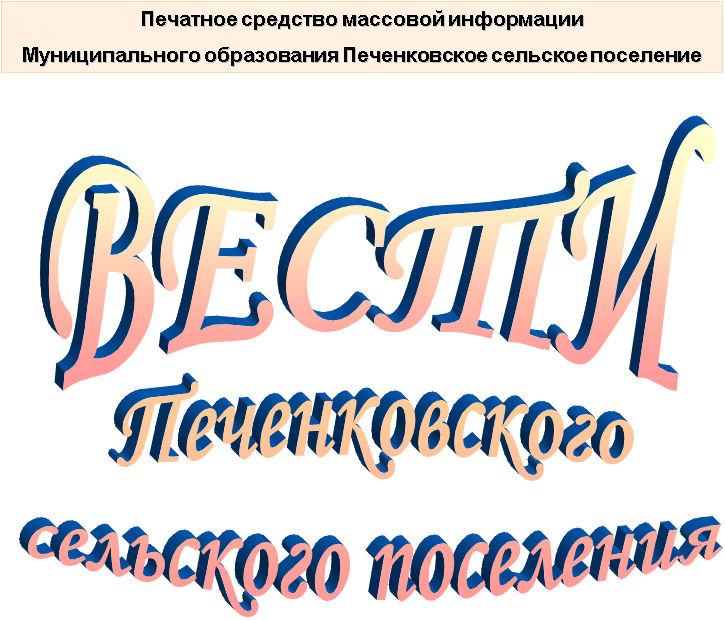                     СОВЕТ ДЕПУТАТОВ ПЕЧЕНКОВСКОГОСЕЛЬСКОГО ПОСЕЛЕНИЯРЕШЕНИЕ                        от   26.12.2023          № 32О бюджете муниципального образования Печенковское сельское поселение на 2024 год и на плановый период 2025 и 2026 годов                       Совет депутатов Печенковского сельского поселения РЕШИЛ: Статья 1.1.  Утвердить основные характеристики бюджета муниципального образования Печенковское сельское поселение на 2024 год  (далее по тексту «местный бюджет»):1) общий объем доходов местного бюджета в сумме  11 899 820,00 рублей,в том числе объем безвозмездных поступлений в сумме 9 836 720,00 рублей, из которых  объем получаемых межбюджетных трансфертов в сумме 9 836 720,00 рублей;2) общий объем расходов местного бюджета в сумме  11 899 820,00 рублей;3) дефицит местного бюджета в сумме 0,00 рублей.2. Утвердить основные характеристики местного бюджета на плановый период 2025 и 2026 годов:1) общий объем доходов местного бюджета на 2025 год в сумме  8 555 450,00 рублей, в том числе объем безвозмездных поступлений в сумме 6 428 350,00 рублей, из которых  объем получаемых межбюджетных трансфертов в сумме   6 428 350,00 рублей и на 2026 год в сумме 8 715 310,00 рублей, в том числе объем безвозмездных поступлений в сумме 6 559 310,00 рублей, из которых  объем получаемых межбюджетных трансфертов в сумме  6 559 310,00 рублей;2) общий объем расходов местного бюджета на 2025 год в сумме 8 555 450,00 рублей, в том числе условно утвержденные расходы (без учета расходов местного бюджета, предусмотренных за счет межбюджетных трансфертов из других бюджетов бюджетной системы Российской Федерации, имеющих целевое назначение) в сумме 212 158,75 рублей, и на 2026 год в сумме 8 715 310,00 рублей в том числе условно утвержденные расходы (без учета расходов местного бюджета, предусмотренных за счет межбюджетных трансфертов из других бюджетов бюджетной системы Российской Федерации, имеющих целевое назначение) в сумме 431 950,50 рублей.3) дефицит местного бюджета на 2025 год в сумме 0,00 рублей, на 2026 год в сумме 0,00 рублей.Статья 2.      Утвердить источники финансирования дефицита местного бюджета:1) на 2024 год согласно приложению  1 к настоящему решению Совета депутатов Печенковского сельского поселения;2) на плановый период 2025 и 2026 годов согласно приложению  2 к настоящему решению Совета депутатов Печенковского сельского поселения.Статья 3.        Установить, что доходы местного бюджета, поступающие в 2024 году и плановом периоде 2025 и 2026 годов, формируются за счет:  1) федеральных, региональных и местных налогов в соответствии с нормативами, установленными  Бюджетным кодексом Российской Федерации:- налога на доходы физических лиц с доходов,  источником которых является налоговый агент, за исключением доходов, в отношении которых исчисление и уплата налога осуществляется в соответствии со статьями 227, 227.1 и 228 Налогового кодекса Российской Федерации; - акцизов по подакцизным товарам (продукции), производимым на территории Российской Федерации;- единого сельскохозяйственного налога;- налога на имущество физических лиц, взимаемый по ставкам, применяемым к объектам налогообложения, расположенным  в границах  сельских поселений;- земельного налога  с организаций  обладающих земельным участком, расположенным в границах сельских  поселений;- земельного налога  с физических лиц обладающих земельным участком, расположенным в границах  сельских поселений;2)  доходов от использования имущества, находящегося в государственной и муниципальной собственности в соответствии с нормативами, установленными  Бюджетным кодексом Российской Федерации:- доходы, получаемые в виде арендной платы, а также средства от продажи права на заключение договоров аренды за земли, находящиеся в собственности сельских поселений (за исключением земельных участков муниципальных бюджетных и автономных учреждений);3) доходы от оказания платных услуг и компенсации затрат государства:- доходы от компенсации  затрат государства;4) доходов от продажи материальных и нематериальных активов в соответствии с нормативами, установленными  Бюджетным кодексом Российской Федерации:- доходы от продажи земельных участков, находящихся в собственности сельских поселений (за исключением земельных участков муниципальных бюджетных и автономных учреждений).Статья 4.     Утвердить прогнозируемые доходы местного бюджета, за исключением безвозмездных поступлений:1) на 2024 год согласно приложению  3 к настоящему решению Совета депутатов Печенковского сельского поселения;2) на плановый период 2025 и 2026 годов согласно приложению  4 к настоящему решению Совета депутатов Печенковского сельского поселения.Статья 5.     Утвердить прогнозируемые безвозмездные поступления в местный бюджет:1) на 2024 год согласно приложению  5 к настоящему решению Совета депутатов Печенковского сельского поселения;2) на плановый период 2025 и 2026 годов согласно приложению  6 к настоящему решению Совета депутатов Печенковского сельского поселения.Статья 6.       Утвердить распределение бюджетных ассигнований  по разделам, подразделам, целевым статьям (муниципальным программам и  непрограммным направлениям деятельности), группам (группам и подгруппам)  видов расходов классификации расходов бюджетов:1) на 2024 год согласно приложению  7 к настоящему решению Совета депутатов Печенковского сельского поселения;2) на плановый период 2025 и 2026 годов согласно приложению  8 к настоящему решению Совета депутатов Печенковского сельского поселения.Статья 7.        Утвердить распределение бюджетных ассигнований  по целевым статьям (муниципальным  программам и  непрограммным направлениям деятельности), группам (группам и подгруппам)  видов расходов классификации расходов бюджетов:1) на 2024 год согласно приложению  9 к настоящему решению Совета депутатов Печенковского сельского поселения;2) на плановый период 2025 и 2026 годов согласно приложению  10 к настоящему решению Совета депутатов Печенковского сельского поселения.Статья 8.       Утвердить ведомственную структуру расходов местного бюджета (распределение бюджетных ассигнований по главным распорядителям бюджетных средств, разделам, подразделам, целевым статьям (муниципальным программам и непрограммным направлениям деятельности), группам (группам и подгруппам)  видов расходов классификации расходов бюджетов):1) на 2024 год согласно приложению  11 к настоящему решению Совета депутатов Печенковского сельского поселения;2)  на плановый период 2025 и 2026 годов согласно приложению  12 к настоящему решению Совета депутатов Печенковского сельского поселения.Статья 9.     1. Утвердить объем бюджетных ассигнований на финансовое обеспечение реализации муниципальных программ муниципального образования Печенковское сельское поселение в 2024 году в сумме 5 318 009,00 рублей, в 2025 году  в сумме  1 980 709,00 рублей, в 2026 году в сумме  1 959 909,00 рублей.    2. Утвердить распределение бюджетных ассигнований по муниципальным программам и непрограммным направлением деятельности:1) на 2024 год согласно приложению 13 к настоящему решению Совета депутатов Печенковского сельского поселения;2) на плановый период 2025 и 2026 годов согласно приложению  14 к настоящему решению Совета депутатов Печенковского сельского поселенияСтатья 10.    1. Утвердить объем бюджетных ассигнований дорожного фонда муниципального образования Печенковское сельское поселение:1) на 2024 год в сумме 1 309 700,00 руб.;2) на 2025 год в сумме 1 345 300,00 руб.; 3) на 2026 год в сумме 1 344 500,00 руб.   2. Утвердить прогнозируемый объем доходов местного бюджета в части доходов, установленных решением Совета депутатов Печенковского сельского поселения от 13.11.2014  № 33 «О создании и использовании дорожного фонда муниципального образования Печенковское сельское поселение»:1) в 2024 году  в сумме 1 309 700,00 руб. согласно приложению 15 к настоящему решению Совета депутатов Печенковского сельского поселения;2) в плановом периоде 2025 и 2026 годов  в сумме 1 345 300,00 рублей и в сумме 1 344 500,00 рублей соответственно согласно приложению  16 к настоящему решению Совета депутатов Печенковского сельского поселения.  Статья 11.      Утвердить в составе расходов местного бюджета резервный фонд Администрации Печенковского сельского поселения:1) на 2024 год в размере 10 000,00 рублей, что составляет 0,08 процента от общего объема расходов местного бюджета;2) на 2025 год в размере 10 000,00 рублей, что составляет 0,12 процента от общего объема расходов местного бюджета;3) на 2026 год в размере 10 000,00 рублей, что составляет 0,11 процента от общего объема расходов местного бюджетаСтатья 12.      Утвердить объем дотаций на выравнивание бюджетной обеспеченности за счет средств бюджета муниципального образования «Велижский район» на 2024 год в сумме  6 254 820,00 рублей, на 2025 год  в сумме  6 359 250,00  рублей, на 2026 год в сумме  6 483 010,00 рублей.Статья 13.       Утвердить объем субвенции   на осуществление   первичного воинского учета на территориях, где отсутствуют военные комиссариаты  на 2024 год в сумме        61 900 рублей, на 2025 год в сумме 69 100 рублей, на 2026 год в сумме 76 300 рублей.Статья 14.     Утвердить объем межбюджетных трансфертов бюджету муниципального образования «Велижский район» из бюджета поселения на осуществление внешнего финансового контроля в соответствии с заключенным соглашением на 2024 год в сумме 24 509,00 рублей, на 2025 год в сумме 24 509,00 рублей, на 2026 год в сумме 24 509,00 рублей.Статья 15.      Утвердить объем расходов местного бюджета, связанных с финансированием муниципальных нужд на 2024 год в сумме  5 696 210,05 рублей, на 2025 год в сумме 2 613 066,66 рублей, на 2026 год в сумме  2 558 134,93 рублей.Статья 16.     Утвердить общий объем бюджетных ассигнований, направляемых на исполнение публичных нормативных обязательств:на 2024 год в сумме 181 337,28 рублей;на 2025 год в сумме 184 556,40 рублей;на 2026 год в сумме 184 556,40 рублей.                                                    Статья 17.Утвердить Программу муниципальных внутренних заимствований муниципального образования Печенковское сельское поселение:                                              1) на 2024 год согласно приложению 17 к настоящему решению Совета депутатов Печенковского сельского поселения;2) на плановый период 2025 и 2026 годов согласно приложению 18 к настоящему решению Совета депутатов Печенковского сельского поселения.Статья 18.        1.  Установить: верхний предел муниципального долга муниципального образования Печенковское сельское поселение на 1 января 2025 года по долговым обязательствам в сумме 0,00 рублей, в том числе верхний предел долга по муниципальным гарантиям в сумме 0,00 рублей;верхний предел муниципального долга муниципального образования Печенковское сельское поселение на 1 января 2026 года по долговым обязательствам в сумме 0,00 рублей, в том числе верхний предел долга по муниципальным гарантиям в сумме 0,00 рублей;верхний предел муниципального долга муниципального образования Печенковское сельское поселение на 1 января 2027 года по долговым обязательствам в сумме 0,00 рублей, в том числе верхний предел долга по муниципальным гарантиям в сумме 0,00 рублей.     2.      Утвердить объем расходов местного бюджета на обслуживание                  муниципального долга:        1)  в 2024 году в размере 0,00 рублей;        2)  в 2025 году в размере 0,00 рублей;        3)  в 2026 году в размере 0,00 рублей.Статья 19.      Установить, что казначейское исполнение местного бюджета осуществляется Финансовым управлением Администрации муниципального образования «Велижский район» (уполномоченным органом) на основании заключенного соглашения о передаче части полномочий на 2024 год в сумме  11 899 820 рублей, на 2025 год в сумме 8 555 450 рублей, на 2026 год в сумме  8 715 310 рублей. Статья 20.     1. Установить, что в 2024 году Управление Федерального казначейства по Смоленской области осуществляет казначейское сопровождение средств в валюте Российской Федерации, предоставляемых из местного бюджета, указанных в части 2 настоящей статьи (далее – целевые средства).     2. Установить, что в соответствии со статьей 242.26 Бюджетного кодекса Российской Федерации казначейскому сопровождению подлежат следующие целевые средства:1) платежи, в том числе авансовые,  по муниципальным контрактам о поставке товаров, выполнении работ, оказании услуг, заключаемым на сумму не менее 50 миллионов рублей;2) платежи по договорам (соглашениям) о предоставлении субсидий, договорам о предоставлении бюджетных инвестиций в соответствии со статьей 80 Бюджетного кодекса РФ, договорам о предоставлении взносов в уставные (складочные) капиталы (вкладов в имущество) юридических лиц (их дочерних обществ), источником финансового обеспечения исполнения которых являются субсидии и бюджетные инвестиции, указанные в настоящем подпункте, заключаемым на сумму не менее 50 миллионов рублей; 3) платежи, в том числе авансовые, по контрактам (договорам) о поставке товаров, выполнении работ, оказании услуг, источником финансового обеспечения исполнения обязательств по которым являются средства, предоставленные в рамках исполнения муниципальных контрактов, договоров (соглашений), указанных в подпунктах 1 и 2 пункта 1 статьи 242.23 Бюджетного кодекса Российской Федерации, заключаемым на сумму не менее 50 миллионов рублей.      3. Установить, что положения настоящей статьи распространяются на казначейское сопровождение целевых средств, предоставляемых на основании концессионных соглашений, соглашений о государственно-частном партнерстве (муниципально-частном партнерстве), в случае если федеральными законами или решениями Правительства Российской Федерации, предусмотренными подпунктом 2 пункта 1 статьи 242.26 Бюджетного кодекса  РФ, устанавливаются соответствующие требования.Статья 21.      Настоящее решение Совета депутатов Печенковского сельского поселения вступает в силу с 1 января 2024 года.Глава муниципального образованияПеченковское сельское поселение                                                              Р.Н.Свисто                                                                                                                 Приложение  1                                                                                          к  решению Совета  депутатов Печенковского                                                                               сельского поселения «О бюджете муниципального                                                                         образования Печенковское сельское поселение на 2024                                                                               год и на   плановый период 2025 и 2026 годов»                                                                                                                                 от   26.12.2023  № 32  Источники финансирования дефицита местного бюджета на 2024 год                                                                                                  (рублей)                                                                                                                 Приложение  2                                                                                      к  решению Совета  депутатов Печенковского                                                                               сельского поселения «О бюджете муниципального                                                                                  образования Печенковское сельское поселение                                                                                  на 2024 год и на   плановый период 2025 и 2026                                                                                                     годов  от   26.12.2023  № 32Источники финансирования дефицита местного бюджета наплановый период 2025 и 2026 годов   (рублей)                                                                                                              Приложение 3к  решению Совета  депутатов Печенковского сельского поселения «О бюджете муниципального образования Печенковское сельское поселение на 2024 год и на   плановый период 2025 и 2026 годов  от   26.12.2023  № 32                                     Прогнозируемые доходыместного бюджета, за исключением безвозмездных поступлений,  на 2024 год                                                                                                                                                                                                                                 (рублей)                                                                                                  Приложение 4                                                                                      к  решению Совета  депутатов Печенковского                                                                               сельского поселения «О бюджете муниципального                                                                                   образования Печенковское сельское поселение                                                                                      на 2024 год и на   плановый период 2025 и                                                                                            2026 годов»   от   26.12.2023  № 32                                     Прогнозируемые доходыместного бюджета, за исключением безвозмездных      поступлений,  на плановый период 2025 и 2026 годов  (рублей)                                                                                                                          Приложение  5к  решению Совета  депутатов Печенковского сельского поселения «О бюджете муниципального образования Печенковское сельское поселение на 2024 год и на   плановый период 2025 и 2026 годов»             от   26.12.2023  № 32                                Прогнозируемые безвозмездные поступленияв местный   бюджет на 2024 год                                                                                                                            (рублей)                                                                                                          Приложение  6к  решению Совета  депутатов Печенковского сельского поселения «О бюджете муниципального образования Печенковское сельское поселение на 2024 год и на   плановый период 2025 и 2026 годов»             от   26.12.2023  № 32Прогнозируемые безвозмездные поступленияв местный   бюджет на плановый период 2025 и 2026 годов   (рублей)                                                                                                                 Приложение 7к  решению Совета  депутатов Печенковского сельского поселения «О бюджете муниципального образования Печенковское сельское поселение на 2024 год и на   плановый период 2025 и 2026 годов»             от   26.12.2023  № 32Pаспределение бюджетных ассигнований  по разделам, подразделам, целевым статьям (муниципальным программам и  непрограммным направлениям деятельности), группам( группам и подгруппам)  видов расходов классификации расходов бюджетов на 2024 год                                                                                                                                            рублей                                                                                                              Приложение 8к  решению Совета  депутатов Печенковского сельского поселения «О бюджете муниципального образования Печенковское сельское поселение на 2024 год и на   плановый период 2025 и 2026 годов»             от   26.12.2023  № 32Pаспределение бюджетных ассигнований  по разделам, подразделам, целевым статьям (муниципальным программам и  непрограммным направлениям деятельности), группам (группам и подгруппам) видов расходов классификации расходов бюджетов на плановый период 2025 и 2026 годов                                            рублей                                                                                                                                 Приложение  9                                                                                                                                                                                                                                к  решению Совета  депутатов Печенковского сельского поселения «О бюджете муниципального образования Печенковское сельское поселение на 2024 год и на   плановый период 2025 и 2026 годов»             от   26.12.2023  № 32                                                                                                     Распределение бюджетных ассигнований  по целевым статьям (муниципальным  программам и  непрограммным направлениям деятельности), группам (группам и подгруппам)  видов расходов классификации расходов бюджетов на 2024 год рублей                                                                                                Приложение  10                                                                                                                                                                                                                                 к  решению Совета  депутатов Печенковского сельского поселения «О бюджете муниципального образования Печенковское сельское поселение на 2024 год и на   плановый период 2025 и 2026 годов»             от   26.12.2023  № 32Распределение бюджетных ассигнований  по целевым статьям (муниципальным  программам и  непрограммным направлениям деятельности), группам (группам и подгруппам)  видов расходов классификации расходов бюджетов на плановый период 2025 и 2026 годов    рублей                                                                                                                  Приложение  11                                                                                                                                                                                                                                  к  решению Совета  депутатов Печенковского сельского поселения «О бюджете муниципального образования Печенковское сельское поселение на 2024 год и на   плановый период 2025 и 2026 годов»             от   26.12.2023  № 32Ведомственная структура расходов местного бюджета (распределение бюджетных ассигнований по главным распорядителям бюджетных средств, разделам, подразделам, целевым статьям (муниципальным  программам и  непрограммным направлениям деятельности), группам (группам и подгруппам)  видов расходов классификации расходов бюджетов) на 2024 год   рублей                                                                                                               Приложение  12                                                                                                               к  решению Совета  депутатов Печенковского сельского поселения «О бюджете муниципального образования Печенковское сельское поселение на 2024 год и на   плановый период 2025 и 2026 годов»             от   26.12.2023  № 32Ведомственная структура расходов местного бюджета (распределение бюджетных ассигнований по главным распорядителям бюджетных средств, разделам, подразделам, целевым статьям (муниципальным  программам и  непрограммным направлениям деятельности), группам (группам и подгруппам)  видов расходов классификации расходов бюджетов) на плановый период  2025 и 2026 годов    рублей                                                                                                               Приложение  13                                                                                                                                                                                                                                к  решению Совета  депутатов Печенковского сельского поселения «О бюджете муниципального образования Печенковское сельское поселение на 2024 год и на   плановый период 2025 и 2026 годов»             от   26.12.2023  № 32Pаспределение бюджетных ассигнований   по муниципальнымпрограммам и непрограммным направлениям деятельности на 2024 год                                                                                                                                                    рублей                                                                                                               Приложение  14                                                                                                                                                                                                                                   к  решению Совета  депутатов Печенковского сельского поселения «О бюджете муниципального образования Печенковское сельское поселение на 2024 год и на   плановый период 2025 и 2026 годов»             от   26.12.2023  № 32Pраспределение бюджетных ассигнований   по муниципальнымпрограммам и непрограммным направлениям деятельности на плановый период 2025 и 2026 годоврублей                                                                                                                               Приложение   15                                                                                                                                                                                   к  решению Совета  депутатов Печенковского сельского поселения «О бюджете муниципального образования Печенковское сельское поселение на 2024 год и на   плановый период 2025 и 2026 годов»             от   26.12.2023  № 32                                      Прогнозируемый объем  доходовместного бюджета в 2024 году в части доходов, установленных решением Совета депутатов Печенковского сельского поселения от 13.11.2014  № 33   «О создании и использовании дорожного фонда муниципального образования Печенковское сельское поселение»   (рублей)                                                                                                                       Приложение   16                                                                                                                                                                                                                                                                                                                                                                                                                                                                                                                                       к  решению Совета  депутатов Печенковского сельского поселения «О бюджете муниципального образования Печенковское сельское поселение на 2024 год и на   плановый период 2025 и 2026 годов»             от   26.12.2023  № 32                                                   Прогнозируемый объем  доходов             местного бюджета на плановый период 2025 и 2026 годов в части доходов, установленных решением Совета депутатов Печенковского сельского поселения от 13.11.2014  № 33   «О создании и использовании дорожного фонда муниципального образования Печенковское сельское поселение»     (рублей)                                                                                                 Приложение 17  к  решению Совета  депутатов Печенковского сельского поселения «О бюджете муниципального образования Печенковское сельское поселение на 2024 год и на   плановый период 2025 и 2026 годов»             от   26.12.2023  № 32                                                               Программамуниципальных внутренних заимствованиймуниципального образования Печенковское сельское поселениена плановый период  2024год        (рублей)                                                                                                 Приложение 18к  решению Совета  депутатов Печенковского сельского поселения «О бюджете муниципального образования Печенковское сельское поселение на 2024 год и на   плановый период 2025 и 2026 годов»             от   26.12.2023  № 32Программамуниципальных внутренних заимствованиймуниципального образования Печенковское сельское поселениена плановый период  2025 и 2026 годов        (рублей)СОВЕТ ДЕПУТАТОВ ПЕЧЕНКОВСКОГО СЕЛЬСКОГО ПОСЕЛЕНИЯРЕШЕНИЕот  26.12.2023  № 33О внесении изменений в Положение о порядке и условиях приватизации муниципального имущества, находящегося в собственности муниципального образования Печенковское сельское поселение, утвержденное решением Совета депутатов Печенковское сельское поселение от 29.11.2011 №21         В целях приведения в соответствие с положениями Федерального законаот 21.12.2001 №178-ФЗ «О приватизации государственного и муниципального имущества», руководствуясь Уставом муниципального образования Печенковское сельское поселение, Совет депутатов Печенковского сельского поселения РЕШИЛ:	1.Внести в Положение о порядке и условиях приватизации муниципального имущества, находящегося в собственности муниципального образования Печенковское сельское поселение, утвержденное решением Совета депутатов Печенковского сельского поселения от 29.11.2011 №21 (в редакции решений Совета депутатов Печенковского сельского поселения от 17.10.2012 №22, от 24.05.2017 №8, от  27.06.2018 №20), следующие изменения:	1) дополнить пунктом 4.7. следующего содержания:	«4.7.Передача муниципального имущества и оформление прав собственности на него осуществляются в соответствии с законодательством Российской Федерации и договором купли-продажи муниципального имущества. Договор купли-продажи муниципального имущества должен содержать обязательные условия, указанные в Федеральном законе №178-ФЗ.»;	2) подпункт 6 пункта 7.6. изложить в следующей редакции:«6)     имя физического лица или наименование юридического лица - победителя торгов, лица, признанного единственным участником аукциона, в случае, установленном в  абзаце втором пункта 3 статьи 18 Федерального закона №178-ФЗ.».2.  Настоящее решение вступает в силу со дня его подписания Главой муниципального образования Печенковское сельское поселение, подлежит официальному опубликованию в печатном средстве массовой информации  муниципального образования Печенковское сельское поселение «Вести Печенковского сельского поселения»»  и размещению на официальном сайте муниципального образования Печенковское сельское поселение  в информационно-телекоммуникационной сети «Интернет».Глава муниципального образования Печенковское  сельское поселение                                                               Р.Н.СвистоСОВЕТ ДЕПУТАТОВ ПЕЧЕНКОВСКОГО СЕЛЬСКОГО ПОСЕЛЕНИЯРЕШЕНИЕот   26.12.2023         № 34О внесении изменений в решение Совета депутатов Печенковского сельского поселения от 27.06.2019 №11 "Об установлении размера должностного оклада Главы муниципального образования Печенковское сельское поселение, а также размеров ежемесячных и иных дополнительных выплат и порядка их осуществления            В соответствии с постановлением                      Правительства Смоленской области от 30.11.2023 №149 "О внесении изменений в постановление Администрации Смоленской области от 08.10.2014 №691" Совет депутатов Печенковского сельского поселения РШИЛ:      1. Внести в решение Совета депутатов Печенковского сельского поселения от 27.06.2019 №11 "Об установлении размера должностного оклада Главы муниципального образования Печенковское сельское поселение, а также размеров ежемесячных и иных дополнительных выплат и порядка их осуществления (в редакции решения Совета депутатов Печенковского сельского поселения от 28.07.2023№23)" следующие изменения: 1. Изложить «Размер должностного оклада Главы муниципального образования Печенковское сельское поселение» в новой редакции согласно приложению №12. Изложить «Размеры дополнительных выплат Главе муниципального образования Печенковское сельское поселение» в новой редакции согласно приложению №23. Изложить «Нормативы  для формирования фонда оплаты труда Главы муниципального образования Печенковское сельское поселение» в новой редакции согласно приложению №32. Настоящее решение вступает в силу со дня его подписания Главой муниципального образования Печенковское сельское поселение и подлежит опубликованию в печатном средстве массовой информации муниципального образования Печенковское сельское поселение «Вести Печенковского сельского поселения», а также  размещению на официальном сайте муниципального образования Печенковское сельское поселение в информационно-телекоммуникационной сети «Интернет»   и распространяется на правоотношения, возникшие с 01 ноября 2023 года.Глава муниципального образования Печенковское сельское поселение                                                                   Р.Н.Свисто          Приложение № 1 к решению Совета депутатов Печенковского сельского поселения от 26.12.2023  № 34 «Приложение № 1 к решению Совета депутатов Печенковского сельского поселения от 27.06.2019  № 11(в редакции решений Совета  депутатов Печенковского сельского поселения от   28.07.2023 г.          № 23)Размер должностного оклада Главы муниципального образования Печенковское сельское поселение                                                                                                                                                                       »Приложение № 2 к решению Совета депутатов Печенковского сельского поселения от 26.12.2023  № 34                                                                                                            « Приложение № 2                                                                                             к решению Совета депутатов Печенковского                                                                                                 сельского поселения от 27.06.2019  № 11РАЗМЕРЫ 
дополнительных выплат Главе муниципального образования Печенковское сельское поселениеГлаве муниципального образования Печенковское сельское поселение устанавливаются следующие дополнительные выплаты:1. Ежемесячная надбавка к должностному окладу в размере 70 процентов должностного оклада по замещаемой должности (должностной оклад лица, замещающего муниципальную должность, и ежемесячная надбавка к должностному окладу в размере 70 процентов составляют оклад денежного содержания). 2. Ежемесячная надбавка к должностному окладу за выслугу лет: при стаже                                			процентов от 1 года до 5 лет 					10 от 5 до 10 лет 						15 от 10 до 15лет 						20 свыше 15 лет 						30; 3. Ежемесячная надбавка к должностному окладу за особые условия работы  в размере 50 процентов должностного оклада по замещаемой должности. 4. Ежемесячная надбавка к должностному окладу за работу со сведениями, составляющими государственную тайну, размер которой определяется в соответствии с федеральным законодательством.5. Премии за выполнение особо важных и сложных заданий — максимальным размером не ограничивается.6. Ежемесячное денежное поощрение в размере 100 процентов оклада денежного содержания по замещаемой должности.7. Единовременная выплата при предоставлении ежегодного оплачиваемого отпуска и материальная помощь в размере  четыре с половиной  должностных оклада.»                Приложение № 3 к решению Совета депутатов Печенковского сельского поселения от 26.12.2023  № 34«Приложение № 3к решению Совета депутатов Печенковского сельского поселения 27.06.2019  № 11Нормативы  для формирования фонда оплаты труда Главы муниципального образования Печенковское сельское поселениеПри формировании в органе местного самоуправления фонда оплаты труда Главы  муниципального образования Печенковское сельское поселение, сверх суммы средств, направляемых для выплаты месячных должностных окладов, предусматриваются следующие средства для выплаты (в расчете на год):  1) Ежемесячная надбавка к должностному окладу выплачиваемая в соответствии с приложением N2 к настоящему решению  - семь должностных окладов;2) Ежемесячная надбавка к должностному окладу за выслугу лет - три должностных оклада;3) Ежемесячная надбавка к должностному окладу за особые условия работы - четырнадцать должностных окладов; 4) Ежемесячная процентная надбавка к должностному окладу за работу со сведениями, составляющими государственную тайну - полтора должностных оклада.5) Ежемесячное денежное поощрение – двадцать четыре целых семь десятых   должностных оклада; 6) Премии за выполнение особо важных и сложных заданий -  пять должностных окладов  7) Единовременная выплата при предоставлении ежегодного оплачиваемого отпуска и материальная помощь   в размере  четыре с половиной  должностных оклада»                                                               18  декабря 2023 в 15 часов, в здании Администрации Печенковского сельского поселения, прошли публичные слушания по проекту бюджета муниципального образования Печенковское сельское поселение на 2024 год и плановый период 2025 и 2026 годов.     Принято решение:   1. Одобрить   проект  бюджета  муниципального образования  Печенковское сельское поселение  на  2024 год и плановый период 2025 и 2026 годов.;  2. Рекомендовать Совету депутатов Печенковского сельского поселения принять проект  бюджета муниципального образования  Печенковское сельское поселение  на 2024 год и плановый период 2025 и 2026 годов. КодНаименование кода поступлений в бюджет, группы, подгруппы, статьи, подстатьи, элемента, подвида, аналитической группы вида источников финансирования дефицитов бюджетовСумма12301 00 00 00 00 0000 000ИСТОЧНИКИ ВНУТРЕННЕГО ФИНАНСИРОВАНИЯ ДЕФИЦИТОВ БЮДЖЕТОВ001 02 00 00 00 0000 000Кредиты кредитных организаций в валюте Российской Федерации001 02 00 00 00 0000 700Привлечение кредитов от кредитных организаций в валюте Российской Федерации001 02 00 00 10 0000 710Привлечение сельскими поселениями кредитов от кредитных организаций в валюте Российской Федерации001 02 00 00 00 0000 800Погашение кредитов, предоставленных кредитными организациями в валюте Российской Федерации001 02 00 00 10 0000 810Погашение сельскими поселениями кредитов от кредитных организаций в валюте Российской Федерации001 03 00 00 00 0000 000Бюджетные кредиты из других бюджетов бюджетной системы Российской Федерации001 03 01 00 00 0000 000Бюджетные кредиты из других бюджетов бюджетной системы Российской Федерации в валюте Российской Федерации001 03 01 00 00 0000 700Привлечение бюджетных кредитов из других бюджетов бюджетной системы Российской Федерации в валюте Российской Федерации001 03 01 00 10 0000 710Привлечение кредитов из других бюджетов бюджетной системы Российской Федерации бюджетами сельских поселений в валюте Российской Федерации001 03 01 00 00 0000 800Погашение бюджетных кредитов, полученных из других бюджетов бюджетной системы Российской Федерации в валюте Российской Федерации001 03 01 00 10 0000 810Погашение бюджетами сельских поселений кредитов из других бюджетов бюджетной системы Российской Федерации в валюте Российской Федерации001 05 00 00 00 0000 000Изменение остатков средств на счетах по учету средств бюджетов0,001 05 00 00 00 0000 500Увеличение остатков средств бюджетов-11 899 820,0001 05 02 00 00 0000 500Увеличение прочих остатков средств бюджетов-11 899 820,0001 05 02 01 00 0000 510Увеличение прочих остатков денежных средств бюджетов-11 899 820,0001 05 02 01 10 0000 510Увеличение прочих остатков денежных средств бюджетов сельских поселений-11 899 820,0001 05 00 00 00 0000 600Уменьшение остатков средств бюджетов11 899 820,0001 05 02 00 00 0000 600Уменьшение прочих остатков средств бюджетов11 899 820,0001 05 02 01 00 0000 610Уменьшение прочих остатков денежных средств бюджетов11 899 820,0001 05 02 01 10 0000 610Уменьшение прочих остатков денежных средств бюджетов сельских поселений11 899 820,00КодНаименование кода поступлений в бюджет, группы, подгруппы, статьи, подстатьи, элемента, подвида, аналитической группы вида источников финансирования дефицитов бюджетовСуммаСуммаКодНаименование кода поступлений в бюджет, группы, подгруппы, статьи, подстатьи, элемента, подвида, аналитической группы вида источников финансирования дефицитов бюджетов2025 год2026 год123401 00 00 00 00 0000 000ИСТОЧНИКИ ВНУТРЕННЕГО ФИНАНСИРОВАНИЯ ДЕФИЦИТОВ БЮДЖЕТОВ0001 02 00 00 00 0000 000Кредиты кредитных организаций в валюте Российской Федерации0001 02 00 00 00 0000 700Привлечение кредитов от кредитных организаций в валюте Российской Федерации0001 02 00 00 10 0000 710Привлечение сельскими поселениями кредитов от кредитных организаций в валюте Российской Федерации0001 02 00 00 00 0000 800Погашение кредитов, предоставленных кредитными организациями в валюте Российской Федерации0001 02 00 00 10 0000 810Погашение сельскими поселениями кредитов от кредитных организаций в валюте Российской Федерации0        001 03 00 00 00 0000 000Бюджетные кредиты из других бюджетов бюджетной системы Российской Федерации0001 03 01 00 00 0000 000Бюджетные кредиты из других бюджетов бюджетной системы Российской Федерации в валюте Российской Федерации0001 03 01 00 00 0000 700Привлечение бюджетных кредитов из других бюджетов бюджетной системы Российской Федерации в валюте Российской Федерации0001 03 01 00 10 0000 710Привлечение кредитов из других бюджетов бюджетной системы Российской Федерации бюджетами сельских поселений в валюте Российской Федерации0001 03 01 00 00 0000 800Погашение бюджетных кредитов, полученных из других бюджетов бюджетной системы Российской Федерации в валюте Российской Федерации0001 03 01 00 10 0000 810Погашение бюджетами сельских поселений кредитов из других бюджетов бюджетной системы Российской Федерации в валюте Российской Федерации0001 05 00 00 00 0000 000Изменение остатков средств на счетах по учету средств бюджетов0001 05 00 00 00 0000 500Увеличение остатков средств бюджетов-8 555 450,00-8 715 310,0001 05 02 00 00 0000 500Увеличение прочих остатков средств бюджетов-8 555 450,00-8 715 310,0001 05 02 01 00 0000 510Увеличение прочих остатков денежных средств бюджетов-8 555 450,00-8 715 310,0001 05 02 01 10 0000 510Увеличение прочих остатков денежных средств бюджетов сельских поселений-8 555 450,00-8 715 310,0001 05 00 00 00 0000 600Уменьшение остатков средств бюджетов8 555 450,008 715 310,0001 05 02 00 00 0000 600Уменьшение прочих остатков средств бюджетов8 555 450,008 715 310,0001 05 02 01 00 0000 610Уменьшение прочих остатков денежных средств бюджетов8 555 450,008 715 310,0001 05 02 01 10 0000 610Уменьшение прочих остатков денежных средств бюджетов сельских поселений8 555 450,008 715 310,00Код  Наименование кода поступлений в бюджет, группы, подгруппы, статьи, подстатьи, элемента, группы подвида, аналитической группы подвида доходовСумма1231 00 00000 00 0000 000НАЛОГОВЫЕ И НЕНАЛОГОВЫЕ ДОХОДЫ2 063 100,001 01 00000 00 0000 000НАЛОГИ НА ПРИБЫЛЬ, ДОХОДЫ201 300,001 01 02000 01 0000 110Налог на доходы физических лиц201 300,001 03 00000 00 0000 000НАЛОГИ НА ТОВАРЫ (РАБОТЫ, УСЛУГИ), РЕАЛИЗУЕМЫЕ НА ТЕРРИТОРИИ РОССИЙСКОЙ ФЕДЕРАЦИИ1 309 700,001 03 02000 01 0000 110Акцизы по подакцизным товарам (продукции), производимым на территории Российской Федерации1 309 700,001 05 00000 00 0000 000 НАЛОГИ  НА СОВОКУПНЫЙ ДОХОД9 500,001 05 03000 01 0000 110Единый сельскохозяйственный налог9 500,001 06 00000 00 0000 000НАЛОГИ НА ИМУЩЕСТВО487 100,001 06 01000 00 0000 110Налог на имущество физических лиц103 000,001 06 06000 00 0000 110Земельный налог384 100,001 11 00000 00 0000 000ДОХОДЫ ОТ ИСПОЛЬЗОВАНИЯ ИМУЩЕСТВА, НАХОДЯЩЕГОСЯ В ГОСУДАРСТВЕННОЙ И МУНИЦИПАЛЬНОЙ СОБСТВЕННОСТИ55 500,001 11 05000 00 0000 120Доходы, получаемые в виде арендной либо иной платы за передачу в возмездное пользование государственного и муниципального имущества (за исключением имущества бюджетных и автономных учреждений, а также имущества государственных и муниципальных унитарных предприятий, в том числе казенных)55 500,001 17 00000 00 0000 000ПРОЧИЕ НЕНАЛОГОВЫЕ ДОХОДЫ0,001 17 01000 00 0000 180Невыясненные поступления0,00Код  Наименование кода поступлений в бюджет, группы, подгруппы, статьи, подстатьи, элемента, группы подвида, аналитической группы подвида доходовСуммаСуммаКод  Наименование кода поступлений в бюджет, группы, подгруппы, статьи, подстатьи, элемента, группы подвида, аналитической группы подвида доходов2025 год2026 год12341 00 00000 00 0000 000НАЛОГОВЫЕ И НЕНАЛОГОВЫЕ ДОХОДЫ2 127 100,002 156 000,001 01 00000 00 0000 000НАЛОГИ НА ПРИБЫЛЬ, ДОХОДЫ215 700,00232 300,001 01 02000 01 0000 110Налог на доходы физических лиц215 700,00232 300,001 03 00000 00 0000 000НАЛОГИ НА ТОВАРЫ (РАБОТЫ, УСЛУГИ), РЕАЛИЗУЕМЫЕ НА ТЕРРИТОРИИ РОССИЙСКОЙ ФЕДЕРАЦИИ1 345 300,001 344 500,001 03 02000 01 0000 110Акцизы по подакцизным товарам (продукции), производимым на территории Российской Федерации1 345 300,001 344 500,001 05 00000 00 0000 000 НАЛОГИ  НА СОВОКУПНЫЙ ДОХОД9 800,0010 200,001 05 03000 01 0000 110Единый сельскохозяйственный налог9 800,0010 200,001 06 00000 00 0000 000НАЛОГИ НА ИМУЩЕСТВО500 800,00513 500,001 06 01000 00 0000 110Налог на имущество физических лиц107 200,00111 400,001 06 06000 00 0000 110Земельный налог393 600,00402 100,001 11 00000 00 0000 000ДОХОДЫ ОТ ИСПОЛЬЗОВАНИЯ ИМУЩЕСТВА, НАХОДЯЩЕГОСЯ В ГОСУДАРСТВЕННОЙ И МУНИЦИПАЛЬНОЙ СОБСТВЕННОСТИ55 500,0055 500,001 11 05000 00 0000 120Доходы, получаемые в виде арендной либо иной платы за передачу в возмездное пользование государственного и муниципального имущества (за исключением имущества бюджетных и автономных учреждений, а также имущества государственных и муниципальных унитарных предприятий, в том числе казенных)55 500,0055 500,001 17 00000 00 0000 000ПРОЧИЕ НЕНАЛОГОВЫЕ ДОХОДЫ0,000,001 17 01000 00 0000 180Невыясненные поступления0,000,00Код  Наименование кода дохода бюджета Сумма1232 00 00000 00 0000 000БЕЗВОЗМЕЗДНЫЕ ПОСТУПЛЕНИЯ9 836 720,002 02 00000 00 0000 000Безвозмездные поступления от других бюджетов бюджетной системы Российской Федерации9 836 720,002 02 10000 00 0000 150Дотации бюджетам бюджетной системы Российской Федерации 6 254 820,002 02 16001 00 0000 150Дотации на выравнивание бюджетной обеспеченности из бюджетов муниципальных районов, городских округов с внутригородским делением6 254 820,002 02 16001 10 0000 150Дотации бюджетам сельских поселений на выравнивание бюджетной обеспеченности из бюджетов муниципальных районов6 254 820,002 02 29999 00 0000 150Прочие субсидии3 520 000,002 02 29999 10 0000 150Прочие субсидии бюджетам сельских поселений3 520 000,002 02 30000 00 0000 150Субвенции бюджетам бюджетной системы Российской Федерации 61 900,002 02 35118 00 0000 150 Субвенции бюджетам на осуществление первичного воинского учета органами местного самоуправления поселений, муниципальных и городских округов 61 900,002 02 35118 10 0000 150Субвенции бюджетам сельских поселений на осуществление первичного воинского учета органами местного самоуправления поселений, муниципальных и городских округов61 900,00Код  Наименование кода дохода бюджета СУММАСУММАКод  Наименование кода дохода бюджета 2025 год2026год12342 00 00000 00 0000 000БЕЗВОЗМЕЗДНЫЕ ПОСТУПЛЕНИЯ6 428 350,006 559 310,002 02 00000 00 0000 000Безвозмездные поступления от других бюджетов бюджетной системы Российской Федерации6 428 350,006 559 310,002 02 10000 00 0000 150Дотации бюджетам бюджетной системы Российской Федерации 6 359 250,006 483 010,002 02 16001 00 0000 150Дотации на выравнивание бюджетной обеспеченности из бюджетов муниципальных районов, городских округов с внутригородским делением6 359 250,006 483 010,002 02 16001 10 0000 150Дотации бюджетам сельских поселений на выравнивание бюджетной обеспеченности из бюджетов муниципальных районов6 359 250,006 483 010,002 02 30000 00 0000 150Субвенции бюджетам бюджетной системы Российской Федерации 69 100,0076 300,002 02 35118 00 0000 150 Субвенции бюджетам на осуществление первичного воинского учета органами местного самоуправления поселений, муниципальных и городских округов 69 100,0076 300,002 02 35118 10 0000 150Субвенции бюджетам сельских поселений на осуществление первичного воинского учета органами местного самоуправления поселений, муниципальных и городских округов69 100,0076 300,00НаименованиеРазделПодразделЦелевая статьяВид расходовСумма123456Общегосударственные вопросы016 377 573,72Функционирование высшего должностного лица субъекта Российской Федерации и муниципального образования01021 167 374,26Обеспечение деятельности высшего должностного лица муниципального образования010275 0 00 000001 167 374,26Глава муниципального образования010275 0 01 000001 167 374,26Расходы на обеспечение деятельности  органов местного самоуправления010275 0 01 001401 1673 74,26Расходы на выплаты персоналу в целях обеспечения выполнения функций государственными (муниципальными) органами, казенными учреждениями, органами управления государственными внебюджетными фондами010275 0 01 001401001 167 374,26Расходы на выплаты персоналу государственных (муниципальных) органов010275 0 01 001401201 167 374,26Функционирование законодательных (представительных) органов государственной власти и представительных органов муниципальных образований0103161 632,80Обеспечение деятельности законодательного (представительного) органа муниципального образования010376 0 00 00000161 632,80Депутаты (члены) законодательного (представительного) органа муниципального образования010376 0 02 00000161 632,80Расходы на обеспечение функций  органов местного самоуправления010376 0 02 00140161 632,80Расходы на выплаты персоналу в целях обеспечения выполнения функций государственными (муниципальными) органами, казенными учреждениями, органами управления государственными внебюджетными фондами010376 0 02 00140100161 632,80Расходы на выплаты персоналу государственных (муниципальных) органов010376 0 02 00140120161 632,80Функционирование Правительства Российской Федерации, высших исполнительных органов государственной власти субъектов Российской Федерации, местных администраций 01044 512 164,16Муниципальная программа «Создание условий для обеспечения качественными услугами ЖКХ и благоустройства муниципального образования Печенковское сельское поселение» на 2022-2026 годы010415 0 00 0000010 000,00Комплексы процессных мероприятий010415 4 00 0000010 000,00Комплекс процессных мероприятий «Модернизация системы водоснабжения»010415 4 04 0000010 000,00Расходы на  модернизацию системы водоснабжения010415 4 04 1440010 000,00Закупка товаров, работ и услуг для  обеспечения государственных (муниципальных) нужд010415 4 04 1440020010 000,00Иные закупки товаров, работ и  услуг для обеспечения государственных (муниципальных) нужд010415 4 04 1440024010 000,00Обеспечение деятельности высших исполнительных органов государственной власти субъектов Российской Федерации, местных администраций010477 0 00 000004 502 164,16Расходы на обеспечение деятельности высших исполнительных органов государственной власти субъектов Российской Федерации, местных администраций010477 0 02 000004 502 164,16Расходы на обеспечение функций  органов местного самоуправления010477 0 02 001404 502 164,16Расходы на выплаты персоналу в целях обеспечения выполнения функций государственными (муниципальными) органами, казенными учреждениями, органами управления государственными внебюджетными фондами010477 0 02 001401004 118 075,67Расходы на выплаты персоналу государственных (муниципальных) органов010477 0 02 001401204 118 075,67Закупка товаров, работ и услуг для  обеспечения государственных (муниципальных) нужд010477 0 02 00140200352 377,49Иные закупки товаров, работ и  услуг для обеспечения государственных (муниципальных) нужд010477 0 02 00140240352 377,49Иные бюджетные ассигнования010477 0 02 0014080031 711,00Уплата налогов, сборов и иных  платежей 010477 0 02 0014085031 711,00Обеспечение деятельности финансовых, налоговых и таможенных органов и органов финансового (финансово-бюджетного) надзора010624 509,00Обеспечение деятельности законодательного (представительного) органа муниципального образования010676 0 00 0000024 509,00Расходы на обеспечение деятельности Контрольно-ревизионной комиссии муниципального образования «Велижский район»010676 0 03 0000024 509,00Межбюджетные трансферты бюджету муниципального района из бюджетов поселений на осуществление внешнего финансового контроля в соответствии с заключенными соглашениями  010676 0 03 П000624 509,00Межбюджетные трансферты010676 0 03 П000650024 509,00Иные межбюджетные трансферты010676 0 03 П000654024 509,00Обеспечение проведения выборов и референдумов0107472 893,50Обеспечение проведения выборов и референдумов сельских поселений010784 0 00 00000472 893,50Прочие направления деятельности, не включенные в муниципальные программы010784 0 03 00000472 893,50Расходы на организацию и проведение выборов Совета депутатов Печенковского сельского поселения010784 0 03 20950472 893,50Иные бюджетные ассигнования010784 0 03 20950 800472 893,50Специальные расходы010784 0 03 20950880472 893,50Резервные фонды011110 000,00Резервный фонд011185 0 00 0000010 000,00Резервный фонд Администрации Печенковского сельского поселения011185 0 01 0000010 000,00Расходы за счет средств резервного фонда Администрации Печенковского сельского поселения011185 0 01 2888010 000,00Иные бюджетные ассигнования011185 0 01 2888080010 000,00Резервные средства011185 0 01 2888087010 000,00Другие общегосударственные расходы011329 000,00Муниципальная программа «Содействие развитию     малого    и    среднего предпринимательства                    в муниципальном         образовании Печенковское сельское поселение» на  2022 – 2026 годы011312 0 00 000002 000,00Комплексы процессных мероприятий011312 4 00 000002 000,00Комплекс процессных мероприятий «Содействие развитию малого и среднего предпринимательства»                 011312 4 01 000002 000,00Участие в организации ежегодных ярмарок (в целях стимулирования предпринимательской инициативы и создания благоприятного имиджа предпринимательства)011312 4 01 155002 000,00Закупка товаров, работ и услуг для  обеспечения государственных (муниципальных) нужд011312 4 01 155002002 000,00Иные закупки товаров, работ и  услуг для обеспечения государственных (муниципальных) нужд011312 4 01 155002402 000,00Муниципальная программа «Профилактика терроризма и экстремизма, а также минимизация и (или) ликвидация последствий проявлений терроризма и экстремизма на территории муниципального  образования Печенковское  сельское поселение» на 2022–2026 годы011313 0 00 000001 000,00Комплексы процессных мероприятий011313 4 00 000001 000,00Комплекс процессных мероприятий «Противодействие терроризму и экстремизму, а также минимизация их проявлений»011313 4 01 000001 000,00Изготовление и распространение наглядно-агитационной продукции (памяток, листовок, стендов) о порядке и правилах поведения населения при угрозе возникновения террористических актов011313 4 01 166001 000,00Закупка товаров, работ и услуг для  обеспечения государственных (муниципальных) нужд011313 4 01 166002001 000,00Иные закупки товаров, работ и  услуг для обеспечения государственных (муниципальных) нужд011313 4 01 166002401 000,00Муниципальная программа «Обеспечение пожарной безопасности на территории муниципального образования  Печенковское сельское поселение» на  2022  – 2026  годы011317 0 00 0000025 000,00Комплексы процессных мероприятий011317 4 00 0000025 000,00Комплекс процессных мероприятий «Защита населения и территорий от чрезвычайных ситуаций и организация тушения пожаров»011317 4 01 0000025 000,00Опахивание противопожарных полос вокруг населенных пунктов, в зоне лесов, в целях исключить возможность переброски огня при лесных  и полевых пожарах на здания, строения и сооружения011317 4 01 1770025 000,00Закупка товаров, работ и услуг для  обеспечения государственных (муниципальных) нужд011317 4 01 1770020025 000,00Иные закупки товаров, работ и  услуг для обеспечения государственных (муниципальных) нужд011317 4 01 1770024025 000,00Муниципальная программа «Обеспечение безопасности дорожного движения на территории муниципального образования Печенковское сельское поселение» на 2023-2027 годы011318 0 00 000001 000,00Комплексы процессных мероприятий011318 4 00 000001 000,00Комплекс процессных мероприятий «Обеспечение безопасности дорожного движения»0113 18 4 01 000001 000,00Приобретение плакатов, методических материалов и памяток по вопросам обеспечения безопасности дорожного и предупреждения детского дорожно-транспортного травматизма011318 4 01 181001 000,00Закупка товаров, работ и услуг для  обеспечения государственных (муниципальных) нужд011318 4 01 181002001 000,00Иные закупки товаров, работ и  услуг для обеспечения государственных (муниципальных) нужд011318 4 01 181002401 000,00Национальная оборона0261 900,00Мобилизационная и вневойсковая подготовка020361 900,00Непрограммные расходы органов исполнительной власти местных администраций020398 0 00 0000061 900,00Осуществление первичного воинского учёта органами местного самоуправления  поселений, муниципальных и городских округов020398 0 01 0000061 900,00Расходы на осуществление первичного воинского учёта органами местного самоуправления  поселений, муниципальных и городских округов020398 0 01 5118061 900,00Расходы на выплаты персоналу в целях обеспечения выполнения функций государственными (муниципальными) органами, казенными учреждениями, органами управления государственными внебюджетными фондами020398 0 01 5118010036 076,44Расходы на выплаты персоналу государственных (муниципальных) органов020398 0 01 5118012036 076,44Закупка товаров, работ и услуг для  обеспечения государственных (муниципальных) нужд020398 0 01 5118020025 823,56Иные закупки товаров, работ и  услуг для обеспечения государственных (муниципальных) нужд020398 0 01 5118024025 823,56Национальная экономика043 814 700,00Водное хозяйство04065 000,00Муниципальная программа «Обеспечение безопасности на водных объектах муниципального образования Печенковское сельское поселение. Создание общественных спасательных постов в местах массового отдыха населения  муниципального образования Печенковское сельское поселение» на период 2022-2026 годы040616 0 00 000005 000,00Комплексы процессных мероприятий040616 4 00 000005 000,00Комплекс процессных мероприятий «Создание условий для обеспечения безопасности массового отдыха населения на водных объектах»040616 4 01 000005 000,00Создание условий для обеспечения безопасности людей на водных объектах040616 4 01 199905 000,00Закупка товаров, работ и услуг для обеспечения государственных (муниципальных) нужд040616 4 01 199902005 000,00Иные закупки товаров, работ и услуг для обеспечения государственных (муниципальных) нужд040616 4 01 199902405 000,00Дорожное хозяйство (дорожные фонды)04093 809 700,00Муниципальная программа «Развитие улично-дорожной сети и объектов благоустройства на территории муниципального образования Печенковское сельское поселение» на 2022-2026 годы040914 0 00 000003 809 700,00Комплексы процессных мероприятий040914 4 00 000003 809 700,00Комплекс процессных мероприятий «Содержание автомобильных дорог местного значения и улично-дорожной сети на территории муниципального образования Печенковское сельское поселение»040914 4 01 000001 307 197,50Содержание автомобильных дорог местного значения и улично-дорожной сети на территории муниципального образования Печенковское сельское поселение040914 4 01 201001 307 197,50Закупка товаров, работ и услуг для  обеспечения государственных (муниципальных) нужд040914 4 01 201002001 071 137,00Иные закупки товаров, работ и  услуг для обеспечения государственных (муниципальных) нужд040914 4 01 201002401 071 137,00Расходы на оплату электроэнергии на освещение УДС040914 4 01 20200236 060,50Закупка товаров, работ и услуг для  обеспечения государственных (муниципальных) нужд040914 4 01 20200200236 060,50Иные закупки товаров, работ и  услуг для обеспечения государственных (муниципальных) нужд040914 4 01 20200240236 060,50Комплекс процессных мероприятий «Проектирование, строительство,  реконструкция, капитальный ремонт и ремонт автомобильных дорог общего пользования местного значения»040914 4 02 000002 502 502,50Расходы на проектирование, строительство,  реконструкцию, капитальный ремонт и ремонт автомобильных дорог общего пользования местного значения040914 4 02 S12602 502 502,50Закупка товаров, работ и услуг для обеспечения государственных (муниципальных) нужд040914 4 02 S12602002 502 502,50Иные закупки товаров, работ и  услуг для обеспечения государственных (муниципальных) нужд040914 4 02 S12602402 502 502,50Жилищно-коммунальное хозяйство051 464 309,00Коммунальное хозяйство0502400 000,00Муниципальная программа «Создание условий для обеспечения качественными услугами ЖКХ и благоустройства муниципального образования Печенковское сельское поселение» на 2022-2026 годы 050215 0 00 00000400 000,00Комплексы процессных мероприятий050215 4 00 00000400 000,00Комплекс процессных мероприятий «Обеспечение качественными коммунальными услугами »050215 4 06 00000400 000,00Расходы на подготовку сметной документации на капитальный ремонт объектов коммунальной инфраструктуры050215 4 06 S2080400 000,00Закупка товаров, работ и услуг для обеспечения государственных (муниципальных) нужд 050215 4 06 S2080200400 000,00Иные закупки товаров, работ и  услуг для обеспечения государственных (муниципальных) нужд050215 4 06 S2080240400 000,00Благоустройство05031 064 309,00Муниципальная программа «Создание условий для обеспечения качественными услугами ЖКХ и благоустройства муниципального образования Печенковское сельское поселение» на 2022-2026 годы 050315 0 00 000001 064 309,00Комплексы процессных мероприятий050315 4 00 000001 064 309,00Комплекс процессных мероприятий «Уличное освещение»050315 4 01 00000414 309,00Оплата  электроэнергии, потребленной на нужды уличного освещения050315 4 01 12100284 309,00Закупка товаров, работ и услуг для обеспечения государственных (муниципальных) нужд 050315 4 01 12100200284 309,00Иные закупки товаров, работ и  услуг для обеспечения государственных (муниципальных) нужд050315 4 01 12100240284 309,00Содержание наружных сетей энергоснабжения уличного освещения (техобслуживание и расходные материалы)050315 4 01 12200130 000,00Закупка товаров, работ и услуг для  обеспечения государственных (муниципальных) нужд 050315 4 01 12200200130 000,00Иные закупки товаров, работ и  услуг для обеспечения государственных (муниципальных) нужд050315 4 01 12200240130 000,00Комплекс процессных мероприятий «Содержание мест захоронения»050315 4 02 0000023 737,00Содержание мест захоронений и памятных знаков (уборка, очистка и вывоз мусора, удаление сухостойных, больных и аварийных деревьев, ликвидация несанкционированных свалок, текущий и капитальный ремонт, приобретение расходных материалов)050315 4 02 1330023 737,00Закупка товаров, работ и услуг для  обеспечения государственных (муниципальных) нужд 050315 4 02 1330020023 737,00Иные закупки товаров, работ и  услуг для обеспечения государственных (муниципальных) нужд050315 4 02 1330024023 737,00Комплекс процессных мероприятий «Ремонт и восстановление воинских захоронений»050315 4 03 00000626 263,00Расходы, связанные с ремонтом и восстановлением воинских захоронений050315 4 03 S2010626 263,00Закупка товаров, работ и услуг для  обеспечения государственных (муниципальных) нужд 050315 4 03 S2010200626 263,00Иные закупки товаров, работ и  услуг для обеспечения государственных (муниципальных) нужд050315 4 03 S2010240626 263,00Социальная политика10181 337,28Пенсионное обеспечение1001181 337,28Доплаты к пенсиям, дополнительное пенсионное обеспечение100190 0 00 00000181 337,28Пенсии за выслугу лет лицам, замещавшим муниципальные должности и должности муниципальной службы100190 0 01 71700181 337,28Социальное обеспечение и иные выплаты населению100190 0 01 71700300181 337,28Публичные нормативные социальные выплаты гражданам100190 0 01 71700310181 337,28НаименованиеРазделПодразделЦелевая статьяВид расходовСуммаСуммаНаименованиеРазделПодразделЦелевая статьяВид расходов2025 год2026 год1234567Общегосударственные вопросы016 197 925,856 131 594,10Функционирование высшего должностного лица субъекта Российской Федерации и муниципального образования01021 167 374,261 167 374,26Обеспечение деятельности высшего должностного лица муниципального образования010275 0 00 000001 167 374,261 167 374,26Глава муниципального образования010275 0 01 000001 167 374,261 167 374,26Расходы на обеспечение деятельности  органов местного самоуправления010275 0 01 001401 167 374,261 167 374,26Расходы на выплаты персоналу в целях обеспечения выполнения функций государственными (муниципальными) органами, казенными учреждениями, органами управления государственными внебюджетными фондами010275 0 01 001401001 167 374,261 167 374,26Расходы на выплаты персоналу государственных (муниципальных) органов010275 0 01 001401201 167 374,261 167 374,26Функционирование законодательных (представительных) органов государственной власти и представительных органов муниципальных образований0103161 632,80161 632,80Обеспечение деятельности законодательного (представительного) органа муниципального образования010376 0 00 00000161 632,80161 632,80Депутаты (члены) законодательного (представительного) органа муниципального образования010376 0 02 00000161 632,80161 632,80Расходы на обеспечение функций  органов местного самоуправления010376 0 02 00140161 632,80161 632,80Расходы на выплаты персоналу в целях обеспечения выполнения функций государственными (муниципальными) органами, казенными учреждениями, органами управления государственными внебюджетными фондами010376 0 02 00140100161 632,80161 632,80Расходы на выплаты персоналу государственных (муниципальных) органов010376 0 02 00140120161 632,80161 632,80Функционирование Правительства Российской Федерации, высших исполнительных органов государственной власти субъектов Российской Федерации, местных администраций 01044 775 409,794 709 078,04Муниципальная программа «Создание условий для обеспечения качественными услугами ЖКХ и благоустройства муниципального образования Печенковское сельское поселение» на 2022-2026 годы010415 0 00 0000030 000,0010 000,00Комплексы процессных мероприятий010415 4 00 0000030 000,0010 000,00Комплекс процессных мероприятий «Модернизация системы водоснабжения»010415 4 04 0000030 000,0010 000,00Расходы на  модернизацию системы водоснабжения010415 4 04 1440030 000,0010 000,00Закупка товаров, работ и услуг для  обеспечения государственных (муниципальных) нужд010415 4 04 1440020030 000,0010 000,00Иные закупки товаров, работ и  услуг для обеспечения государственных (муниципальных) нужд010415 4 04 1440024030 000,0010 000,00Обеспечение деятельности высших исполнительных органов государственной власти субъектов Российской Федерации, местных администраций010477 0 00 000004 745 409,794 699 078,04Расходы на обеспечение деятельности высших исполнительных органов государственной власти субъектов Российской Федерации, местных администраций010477 0 02 000004 745 409,794 699 078,04Расходы на обеспечение функций  органов местного самоуправления010477 0 02 001404 745 409,794 699 078,04Расходы на выплаты персоналу в целях обеспечения выполнения функций государственными (муниципальными) органами, казенными учреждениями, органами управления государственными внебюджетными фондами010477 0 02 001401004 118 075,674 118 075,67Расходы на выплаты персоналу государственных (муниципальных) органов010477 0 02 001401204 118 075,674 118 075,67Закупка товаров, работ и услуг для  обеспечения государственных (муниципальных) нужд010477 0 02 00140200599 334,12558 002,37Иные закупки товаров, работ и  услуг для обеспечения государственных (муниципальных) нужд010477 0 02 00140240599 334,12558 002,37Иные бюджетные ассигнования010477 0 02 0014080028 000,0023 000,00Уплата налогов, сборов и иных  платежей 010477 0 02 0014085028 000,0023 000,00Обеспечение деятельности финансовых, налоговых и таможенных органов и органов финансового (финансово-бюджетного) надзора010624 509,0024 509,00Обеспечение деятельности законодательного (представительного) органа муниципального образования010676 0 00 0000024 509,0024 509,00Расходы на обеспечение деятельности Контрольно-ревизионной комиссии муниципального образования «Велижский район»010676 0 03 0000024 509,0024 509,00Межбюджетные трансферты бюджету муниципального района из бюджетов поселений на осуществление внешнего финансового контроля в соответствии с заключенными соглашениями  010676 0 03 П000624 509,0024 509,00Межбюджетные трансферты010676 0 03 П000650024 509,0024 509,00Иные межбюджетные трансферты010676 0 03 П000654024 509,0024 509,00Резервные фонды011110 000,0010 000,00Резервный фонд011185 0 00 0000010 000,0010 000,00Резервный фонд Администрации Печенковского сельского поселения011185 0 01 0000010 000,0010 000,00Расходы за счет средств резервного фонда Администрации Печенковского сельского поселения011185 0 01 2888010 000,0010 000,00Иные бюджетные ассигнования011185 0 01 2888080010 000,0010 000,00Резервные средства011185 0 01 2888087010 000,0010 000,00Другие общегосударственные расходы011359 000,0059 000,00Муниципальная программа «Содействие развитию     малого    и    среднего предпринимательства                    в муниципальном         образовании Печенковское сельское поселение» на  2022 – 2026 годы011312 0 00 000002 000,002 000,00Комплексы процессных мероприятий011312 4 00 000002 000,002 000,00Комплекс процессных мероприятий «Содействие развитию     малого    и    среднего предпринимательства»               011312 4 01 000002 000,002 000,00Участие в организации ежегодных ярмарок (в целях стимулирования предпринимательской инициативы и создания благоприятного имиджа предпринимательства)011312 4 01 155002 000,002 000,00Закупка товаров, работ и услуг для  обеспечения государственных (муниципальных) нужд011312 4 01 155002002 000,002 000,00Иные закупки товаров, работ и  услуг для обеспечения государственных (муниципальных) нужд011312 4 01 155002402 000,002 000,00Муниципальная программа «Профилактика терроризма и экстремизма, а также минимизация и (или) ликвидация последствий проявлений терроризма и экстремизма на территории муниципального  образования Печенковское  сельское поселение» на 2022–2026 годы»011313 0 00 000001 000,001 000,00Комплексы процессных мероприятий011313 4 00 000001 000,001 000,00Комплекс процессных мероприятий «Противодействие терроризму и экстремизму, а также минимизация их проявлений»011313 4 01 000001 000,001 000,00Изготовление и распространение наглядно-агитационной продукции (памяток, листовок, стендов) о порядке и правилах поведения населения при угрозе возникновения террористических актов011313 4 01 166001 000,001 000,00Закупка товаров, работ и услуг для  обеспечения государственных (муниципальных) нужд011313 4 01 166002001 000,00 1 000,00Иные закупки товаров, работ и  услуг для обеспечения государственных (муниципальных) нужд011313 4 01 166002401 000,001 000,00Муниципальная программа «Обеспечение пожарной безопасности на территории муниципального образования  Печенковское сельское поселение» на  2022 – 2026  годы011317 0 00 0000055 000,0055 000,00Комплексы процессных мероприятий011317 4 00 0000055 000,0055 000,00Комплекс процессных мероприятий «Защита населения и территорий от чрезвычайных ситуаций и организация тушения пожаров»011317 4 01 0000055 000,0055 000,00Опахивание противопожарных полос вокруг населенных пунктов, в зоне лесов, в целях исключить возможность переброски огня при лесных  и полевых пожарах на здания, строения и сооружения011317 4 01 1770025 000,0025 000,00Закупка товаров, работ и услуг для  обеспечения государственных (муниципальных) нужд011317 4 01 1770020025 000,0025 000,00Иные закупки товаров, работ и  услуг для обеспечения государственных (муниципальных) нужд011317 4 01 1770024025 000,0025 000,00Расходы на приобретение первичных средств пожаротушения011317 4 01 1780029 000,0029 000,00Закупка товаров, работ и услуг для  обеспечения государственных (муниципальных) нужд011317 4 01 1780020029 000,0029 000,00Иные закупки товаров, работ и  услуг для обеспечения государственных (муниципальных) нужд011317 4 01 1780024029 000,0029 000,00Расходы на приобретение плакатов, методических материалов и памяток на противопожарную тему011317 4 01 179001 000,001 000,00Закупка товаров, работ и услуг для  обеспечения государственных (муниципальных) нужд011317 4 01 179002001 000,001 000,00Иные закупки товаров, работ и  услуг для обеспечения государственных (муниципальных) нужд011317 4 01 179002401 000,001 000,00Муниципальная программа «Обеспечение безопасности дорожного движения на территории муниципального образования Печенковское сельское поселение» на 2023-2027 годы011318 0 00 000001 000,001 000,00Комплексы процессных мероприятий011318 4 00 000001 000,001 000,00Комплекс процессных мероприятий «Обеспечение безопасности дорожного движения»0113 18 4 01 000001 000,001 000,00Приобретение плакатов, методических материалов и памяток по вопросам обеспечения безопасности дорожного и предупреждения детского дорожно-транспортного травматизма011318 4 01 181001 000,001 000,00Закупка товаров, работ и услуг для  обеспечения государственных (муниципальных) нужд011318 4 01 181002001 000,001 000,00Иные закупки товаров, работ и  услуг для обеспечения государственных (муниципальных) нужд011318 4 01 181002401 000,001 000,00Национальная оборона0269 100,0076 300,00Мобилизационная и вневойсковая подготовка020369 100,0076 300,00Непрограммные расходы органов исполнительной власти местных администраций020398 0 00 0000069 100,0076 300,00Осуществление первичного воинского учёта органами местного самоуправления  поселений, муниципальных и городских округов020398 0 01 0000069 100,0076 300,00Расходы на осуществление первичного воинского учёта органами местного самоуправления  поселений, муниципальных и городских округов020398 0 01 5118069 100,0076 300,00Расходы на выплаты персоналу в целях обеспечения выполнения функций государственными (муниципальными) органами, казенными учреждениями, органами управления государственными внебюджетными фондами020398 0 01 5118010036 076,4436 076,44Расходы на выплаты персоналу государственных (муниципальных) органов020398 0 01 5118012036 076,4436 076,44Закупка товаров, работ и услуг для  обеспечения государственных (муниципальных) нужд020398 0 01 5118020033 023,5640 223,56Иные закупки товаров, работ и  услуг для обеспечения государственных (муниципальных) нужд020398 0 01 5118024033 023,5640 223,56Национальная экономика041 437 400,001 436 600,00Водное хозяйство040692 100,0092 100,00Муниципальная программа «Обеспечение безопасности на водных объектах муниципального образования Печенковское сельское поселение. Создание общественных спасательных постов в местах массового отдыха населения  муниципального образования Печенковское сельское поселение» на 2022-2026 годы040616 0 00 0000092 100,0092 100,00Комплексы процессных мероприятий040616 4 00 0000092 100,0092 100,00Комплекс процессных мероприятий «Создание условий для обеспечения безопасности массового отдыха населения на водных объектах»040616 4 01 0000092 100,0092 100,00Создание условий для обеспечения безопасности людей на водных объектах040616 4 01 1999092 100,0092 100,00Закупка товаров, работ и услуг для обеспечения государственных (муниципальных) нужд040616 4 01 1999020092 100,0092 100,00Иные закупки товаров, работ и услуг для обеспечения государственных (муниципальных) нужд040616 4 01 1999024092 100,0092 100,00Дорожное хозяйство (дорожные фонды)04091 345 300,001 344 500,00Муниципальная программа «Развитие улично-дорожной сети и объектов благоустройства на территории муниципального образования Печенковское сельское поселение» на 2022-2026 годы040914 0 00 000001 345 300,001 344 500,00Комплексы процессных мероприятий 040914 4 00 000001 345 300,001 344 500,00Комплекс процессных мероприятий «Содержание автомобильных дорог местного значения и улично-дорожной сети на территории муниципального образования Печенковское сельское поселение»040914 4 01 000001 345 300,001 344 500,00Содержание автомобильных дорог местного значения и улично-дорожной сети на территории муниципального образования Печенковское сельское поселение040914 4 01 201001 108 300,001 107 500,00Закупка товаров, работ и услуг для  обеспечения государственных (муниципальных) нужд040914 4 01 201002001 108 300,001 107 500,00Иные закупки товаров, работ и  услуг для обеспечения государственных (муниципальных) нужд040914 4 01 201002401 108 300,001 107 500,00Расходы на оплату электроэнергии на освещение УДС040914 4 01 20200237 000,00237 000,00Закупка товаров, работ и услуг для  обеспечения государственных (муниципальных) нужд040914 4 01 20200200237 000,00237 000,00Иные закупки товаров, работ и  услуг для обеспечения государственных (муниципальных) нужд040914 4 01 20200240237 000,00237 000,00Жилищно-коммунальное хозяйство05454 309,00454 309,00Благоустройство0503454 309,00454 309,00Муниципальная программа «Энергосбережение и повышение энергетической эффективности на территории муниципального образования Печенковское сельское поселение» на 2022-2026 годы050311 0 00 0000020 000,0020 000,00Комплексы процессных мероприятий050311 4 00 0000020 000,0020 000,00Комплекс процессных мероприятий «Обеспечение энергосбережения и повышение энергетической эффективности»050311 4 01 0000020 000,0020 000,00Содержание сетей электроснабжения (расходные материалы)050311 4 01 2030020 000,0020 000,00Закупка товаров, работ и услуг для  обеспечения государственных (муниципальных) нужд050311 4 01 2030020020 000,0020 000,00Иные закупки товаров, работ и  услуг для обеспечения государственных (муниципальных) нужд050311 4 01 2030024020 000,0020 000,00Муниципальная программа «Создание условий для обеспечения качественными услугами ЖКХ и благоустройства муниципального образования Печенковское сельское поселение» на 2022-2026 годы 050315 0 00 00000434 309,00434 309,00Комплексы процессных мероприятий 050315 4 00 00000434 309,00434 309,00Комплекс процессных мероприятий «Уличное освещение»050315 4 01 00000414 309,00414 309,00Оплата электроэнергии, потребленной на нужды уличного освещения050315 4 01 12100284 309,00284 309,00Закупка товаров, работ и услуг для обеспечения государственных (муниципальных) нужд 050315 4 01 12100200284 309,00284 309,00Иные закупки товаров, работ и  услуг для обеспечения государственных (муниципальных) нужд050315 4 01 12100240284 309,00284 309,00Содержание наружных сетей энергоснабжения уличного освещения (техобслуживание и расходные материалы)050315 4 01 12200130 000,00130 000,00Закупка товаров, работ и услуг для  обеспечения государственных (муниципальных) нужд 050315 4 01 12200200130 000,00130 000,00Иные закупки товаров, работ и  услуг для обеспечения государственных (муниципальных) нужд050315 4 01 12200240130 000,00130 000,00Комплекс процессных мероприятий «Содержание мест захоронения»050315 4 02 0000020 000,0020 000,00Содержание мест захоронений и памятных знаков (уборка, очистка и вывоз мусора, удаление сухостойных, больных и аварийных деревьев, ликвидация несанкционированных свалок, текущий и капитальный ремонт, приобретение расходных материалов)050315 4 02 1330020 000,0020 000,00Закупка товаров, работ и услуг для  обеспечения государственных (муниципальных) нужд 050315 4 02 1330020020 000,0020 000,00Иные закупки товаров, работ и  услуг для обеспечения государственных (муниципальных) нужд050315 4 02 1330024020 000,0020 000,00Социальная политика10184 556,40184 556,40Пенсионное обеспечение1001184 556,40184 556,40Доплаты к пенсиям, дополнительное пенсионное обеспечение100190 0 00 00000184 556,40184 556,40Пенсии за выслугу лет лицам, замещавшим муниципальные должности и должности муниципальной службы100190 0 01 71700184 556,40184 556,40Социальное обеспечение и иные выплаты населению100190 0 01 71700300184 556,40184 556,40Публичные нормативные социальные выплаты гражданам100190 0 01 71700310184 556,40184 556,40НаименованиеЦелевая статьяВид расходовСумма1234Муниципальная программа «Содействие развитию     малого    и    среднего предпринимательства                    в муниципальном         образовании Печенковское сельское поселение» на 2022 – 2026 годы12 0 00 000002 000,00Комплексы процессных мероприятий12 4 00 000002 000,00Комплекс процессных мероприятий «Содействие развитию     малого    и    среднего предпринимательства»12 4 01 000002 000,00Участие в организации ежегодных ярмарок (в целях стимулирования предпринимательской инициативы и создания благоприятного имиджа предпринимательства)12 4 01 155002 000,00Закупка товаров, работ и услуг для  обеспечения государственных (муниципальных) нужд12 4 01 155002002 000,00Иные закупки товаров, работ и  услуг для обеспечения государственных (муниципальных) нужд12 4 01 155002402 000,00Муниципальная программа «Профилактика терроризма и экстремизма, а также минимизация и (или) ликвидация последствий проявлений терроризма и экстремизма на территории муниципального  образования Печенковское  сельское поселение» на 2022–2026 годы13 0 00 000001 000,00Комплексы процессных мероприятий13 4 00 000001 000,00Комплекс процессных мероприятий «Противодействие терроризму и экстремизму, а также минимизация их проявлений»13 4 01 000001 000,00Изготовление и распространение наглядно-агитационной продукции (памяток, листовок, стендов) о порядке и правилах поведения населения при угрозе возникновения террористических актов13 4 01 166001 000,00Закупка товаров, работ и услуг для  обеспечения государственных (муниципальных) нужд13 4 01 166002001 000,00Иные закупки товаров, работ и  услуг для обеспечения государственных (муниципальных) нужд13 4 01 166002401 000,00Муниципальная программа «Развитие улично-дорожной сети и объектов благоустройства на территории муниципального образования Печенковское сельское поселение» на 2022-2026 годы14 0 00 000003 809 700,00Комплексы процессных мероприятий14 4 00 000003 809 700,00Комплекс процессных мероприятий «Содержание автомобильных дорог местного значения и улично-дорожной сети на территории муниципального образования Печенковское сельское поселение»14 4 01 000001 307 197,50Содержание автомобильных дорог местного значения и улично-дорожной сети на территории муниципального образования Печенковское сельское поселение14 4 01 201001 071 137,00Закупка товаров, работ и услуг для  обеспечения государственных (муниципальных) нужд14 4 01 201002001 071 137,00Иные закупки товаров, работ и  услуг для обеспечения государственных (муниципальных) нужд14 4 01 201002401 071 137,00Расходы на оплату электроэнергии на освещение УДС14 4 01 20200236 060,50Закупка товаров, работ и услуг для  обеспечения государственных (муниципальных) нужд14 4 01 20200200236 060,50Иные закупки товаров, работ и  услуг для обеспечения государственных (муниципальных) нужд14 4 01 20200240236 060,50Комплекс процессных мероприятий «Проектирование, строительство,  реконструкция, капитальный ремонт и ремонт автомобильных дорог общего пользования местного значения»14 4 02 000002 502 502,50Расходы на проектирование, строительство,  реконструкцию, капитальный ремонт и ремонт автомобильных дорог общего пользования местного значения14 4 02 S12602 502 502,50Закупка товаров, работ и услуг для обеспечения государственных (муниципальных) нужд14 4 02 S12602002 502 502,50Иные закупки товаров, работ и  услуг для обеспечения государственных (муниципальных) нужд14 4 02 S12602402 502 502,50Муниципальная программа «Создание условий для обеспечения качественными услугами ЖКХ и благоустройства муниципального образования Печенковское сельское поселение» на 2022-2026 годы15 0 00 000001 474 309,00Комплексы процессных мероприятий15 4 00 000001 474 309,00Комплекс процессных мероприятий «Уличное освещение»15 4 01 00000414 309,00Оплата электроэнергии, потребленной на нужды уличного освещения15 4 01 12100284 309,00Закупка товаров, работ и услуг для обеспечения государственных (муниципальных) нужд15 4 01 12100200284 309,00Иные закупки товаров, работ и  услуг для обеспечения государственных (муниципальных) нужд15 4 01 12100240284 309,00Содержание наружных сетей энергоснабжения уличного освещения (техобслуживание и расходные материалы)15 4 01 12200130 000,00Закупка товаров, работ и услуг для обеспечения государственных  (муниципальных) нужд15 4 01 12200200130 000,00Иные закупки товаров, работ и  услуг для обеспечения государственных (муниципальных) нужд15 4 01 12200240130 000,00Комплекс процессных мероприятий «Содержание мест захоронения»15 4 02 0000023 737,00Содержание мест захоронений и памятных знаков (уборка, очистка и вывоз мусора, удаление сухостойных, больных и аварийных деревьев, ликвидация несанкционированных свалок, текущий и капитальный ремонт, приобретение расходных материалов)15 4 02 1330023 737,00Закупка товаров, работ и услуг для  обеспечения государственных (муниципальных) нужд 15 4 02 1330020023 737,00Иные закупки товаров, работ и  услуг для обеспечения государственных (муниципальных) нужд15 4 02 1330024023 737,00Комплекс процессных мероприятий «Ремонт и восстановление воинских захоронений»15 4 03 00000626 263,00Расходы, связанные с ремонтом и восстановлением воинских захоронений15 4 03 S2010626 263,00Закупка товаров, работ и услуг для  обеспечения государственных (муниципальных) нужд 15 4 03 S2010200626 263,00Иные закупки товаров, работ и  услуг для обеспечения государственных (муниципальных) нужд15 4 03 S2010240626 263,00Комплекс процессных мероприятий «Модернизация системы водоснабжения»15 4 04 0000010 000,00Расходы на модернизацию системы водоснабжения15 4 04 1440010 000,00Закупка товаров, работ и услуг для обеспечения государственных  (муниципальных) нужд15 4 04 1440020010 000,00Иные закупки товаров, работ и  услуг для обеспечения государственных (муниципальных) нужд15 4 04 14400    24010 000,00Комплекс процессных мероприятий «Обеспечение качественными коммунальными услугами »15 4 06 S2080400 000,00Расходы на подготовку сметной документации на капитальный ремонт объектов коммунальной инфраструктуры15 4 06 S2080400 000,00Закупка товаров, работ и услуг для обеспечения государственных  (муниципальных) нужд15 4 06 S2080400 000,00Иные закупки товаров, работ и  услуг для обеспечения государственных (муниципальных) нужд15 4 06 S2080400 000,00Муниципальная программа «Обеспечение безопасности на водных объектах муниципального образования Печенковское сельское поселение. Создание общественных спасательных постов в местах массового отдыха населения  муниципального образования Печенковское сельское поселение» на 2022-2026 годы16 0 00 000005 000,00Комплексы процессных мероприятий16 4 00 000005 000,00Комплекс процессных мероприятий «Создание условий для обеспечения безопасности массового отдыха населения на водных объектах»16 4 01 000005 000,00Создание условий для обеспечения безопасности людей на водных объектах16 4 01 199905 000,00Закупка товаров, работ и услуг для обеспечения государственных (муниципальных) нужд16 4 01 199902005 000,00Иные закупки товаров, работ и услуг для обеспечения государственных (муниципальных) нужд16 4 01 199902405 000,00Муниципальная программа «Обеспечение пожарной безопасности на территории муниципального образования  Печенковское сельское поселение» на  2022  – 2026  годы17 0 00 0000025 000,00Комплексы процессных мероприятий17 4 00 0000025 000,00Комплекс процессных мероприятий «Защита населения и территорий от чрезвычайных ситуаций и организация тушения пожаров»17 4 01 0000025 000,00Опахивание противопожарных полос вокруг населенных пунктов, в зоне лесов, в целях исключить возможность переброски огня при лесных  и полевых пожарах на здания, строения и сооружения поселения17 4 01 1770025 000,00Закупка товаров, работ и услуг для  обеспечения государственных (муниципальных) нужд17 4 01 1770020025 000,00Иные закупки товаров, работ и  услуг для обеспечения государственных (муниципальных) нужд17 4 01 1770024025 000,00Муниципальная программа «Обеспечение безопасности дорожного движения на территории муниципального образования Печенковское сельское поселение» на 2023-2027 годы18 0 00 000001 000,00Комплексы процессных мероприятий18 4 00 000001 000,00Комплекс процессных мероприятий «Обеспечение безопасности дорожного движения»18 4 01 000001 000,00Приобретение плакатов, методических материалов и памяток по вопросам обеспечения безопасности дорожного движения и предупреждения детского дорожно-транспортного травматизма18 4 01 181001 000,00Закупка товаров, работ и услуг для  обеспечения государственных (муниципальных) нужд18 4 01 181002001 000,00Иные закупки товаров, работ и  услуг для обеспечения государственных (муниципальных) нужд18 4 01 181002401 000,00Обеспечение деятельности высшего должностного лица муниципального образования75 0 00 000001 167 374,26Глава муниципального образования75 0 01 000001 167 374,26Расходы на обеспечение деятельности  органов местного самоуправления75 0 01 001401 167 374,26Расходы на выплаты персоналу в целях обеспечения выполнения функций государственными (муниципальными) органами, казенными учреждениями, органами управления государственными внебюджетными фондами75 0 01 001401001 167 374,26Расходы на выплаты персоналу государственных (муниципальных) органов75 0 01 001401201 167 374,26Обеспечение деятельности законодательного (представительного) органа муниципального образования76 0 00 00000186 141,80Депутаты (члены) законодательного (представительного) органа муниципального образования76 0 02 00000161 632,80Расходы на обеспечение функций  органов местного самоуправления76 0 02 00140161 632,80Расходы на выплаты персоналу в целях обеспечения выполнения функций государственными (муниципальными) органами, казенными учреждениями, органами управления государственными внебюджетными фондами76 0 02 00140100161 632,80Расходы на выплаты персоналу государственных (муниципальных) органов76 0 02 00140120161 632,80Расходы на обеспечение деятельности Контрольно-ревизионной комиссии муниципального образования «Велижский район»76 0 03 0000024 509,00Межбюджетные трансферты бюджету муниципального района из бюджетов поселений на осуществление внешнего финансового контроля в соответствии с заключенными соглашениями  76 0 03 П000624 509,00Межбюджетные трансферты76 0 03 П000650024 509,00Иные межбюджетные трансферты76 0 03 П000654024 509,00Обеспечение деятельности высших исполнительных органов государственной власти субъектов Российской Федерации, местных администраций 77 0 00 000004 502 164,16Расходы на обеспечение деятельности высших исполнительных органов государственной власти субъектов Российской Федерации, местных администраций77 0 02 000004 502 164,16Расходы на обеспечение функций  органов местного самоуправления77 0 02 001404 502 164,16Расходы на выплаты персоналу в целях обеспечения выполнения функций государственными (муниципальными) органами, казенными учреждениями, органами управления государственными внебюджетными фондами77 0 02 001401004 118 075,67Расходы на выплаты персоналу государственных (муниципальных) органов77 0 02 001401204 118 075,67Закупка товаров, работ и услуг для обеспечения государственных (муниципальных) нужд77 0 02 00140200352 377,49Иные закупки товаров, работ и  услуг для обеспечения государственных (муниципальных) нужд77 0 02 00140240352 377,49Иные бюджетные ассигнования77 0 02 0014080031 711,00Уплата налогов, сборов и иных  платежей 77 0 02 0014085031 711,00Обеспечение проведения выборов и референдумов сельских поселений84 0 00 00000472 893,50Прочие направления деятельности, не включенные в муниципальные программы84 0 03 00000472 893,50Расходы на организацию и проведение выборов Совета депутатов Печенковского сельского поселения84 0 03 20950472 893,50Иные бюджетные ассигнования84 0 03 20950 800472 893,50Специальные расходы84 0 03 20950 880472 893,50Резервный фонд85 0 00 0000010 000,00Резервный фонд Администрации Печенковского сельского поселения85 0 01 0000010 000,00Расходы за счет средств резервного фондаАдминистрации Печенковского сельского поселения85 0 01 2888010 000,00Иные бюджетные ассигнования85 0 01 2888080010 000,00Резервные средства85 0 01 2888087010 000,00Доплаты к пенсиям, дополнительное пенсионное обеспечение90 0 00 00000181 337,28Пенсии за выслугу лет лицам, замещавшим муниципальные должности и должности муниципальной службы90 0 01 71700181 337,28Социальное обеспечение и иные выплаты населению90 0 01 71700300181 337,28Публичные нормативные социальные выплаты гражданам90 0 01 71700310181 337,28Непрограммные расходы органов исполнительной власти местных администраций98 0 00 0000061 900,00Осуществление первичного воинского учёта органами местного самоуправления поселений, муниципальных и городских округов98 0 01 0000061 900,00Расхода на осуществление первичного воинского учёта органами местного самоуправления поселений, муниципальных и городских округов98 0 01 5118061 900,00Расходы на выплаты персоналу в целях обеспечения выполнения функций государственными (муниципальными) органами, казенными учреждениями, органами управления государственными внебюджетными фондами98 0 01 5118010036 076,44Расходы на выплаты персоналу государственных (муниципальных) органов98 0 01 5118012036 076,44Закупка товаров, работ и услуг для обеспечения государственных (муниципальных) нужд98 0 01 5118020025 823,56Иные закупки товаров, работ и  услуг для обеспечения государственных (муниципальных) нужд98 0 01 5118024025 823,56НаименованиеЦелевая статьяВид расходовСуммаСуммаНаименованиеЦелевая статьяВид расходов2025 год2026 год123        4               5        4               5Муниципальная программа «Энергосбережение и повышение энергетической эффективности на территории муниципального образования Печенковское сельское поселение» на 2022-2026 годы11 0 00 0000020 000,0020 000,00Комплексы процессных мероприятий11 4 00 0000020 000,0020 000,00Комплекс процессных мероприятий «Обеспечение энергосбережения и повышение энергетической эффективности»11 4 01 0000020 000,0020 000,00Содержание сетей электроснабжения (расходные материалы)11 4 01 2030020 000,0020 000,00Закупка товаров, работ и услуг для  обеспечения государственных (муниципальных) нужд11 4 01 2030020020 000,0020 000,00Иные закупки товаров, работ и  услуг для обеспечения государственных (муниципальных) нужд11 4 01 2030024020 000,0020 000,00Муниципальная программа «Содействие развитию     малого    и    среднего предпринимательства                    в муниципальном         образовании Печенковское сельское поселение» на 2022-2026 годы 12 0 00 000002 000,002 000,00Комплексы процессных мероприятий12 4 00 000002 000,002 000,00Комплекс процессных мероприятий «Содействие развитию     малого    и    среднего предпринимательства»12 4 01 000002 000,002 000,00Участие в организации ежегодных ярмарок (в целях стимулирования предпринимательской инициативы и создания благоприятного имиджа предпринимательства)12 4 01 155002 000,002 000,00Закупка товаров, работ и услуг для  обеспечения государственных (муниципальных) нужд12 4 01 155002002 000,002 000,00Иные закупки товаров, работ и  услуг для обеспечения государственных (муниципальных) нужд12 4 01 155002402 000,002 000,00Муниципальная программа «Профилактика терроризма и экстремизма, а также минимизация и (или) ликвидация последствий проявлений терроризма и экстремизма на территории муниципального  образования Печенковское  сельское поселение» на 2022–2026 годы13 0 00 000001 000,001 000,00Комплексы процессных мероприятий13 4 00 000001 000,001 000,00Комплекс процессных мероприятий «Противодействие терроризму и экстремизму, а также минимизация их проявлений»13 4 01 000001 000,001 000,00Изготовление и распространение наглядно-агитационной продукции (памяток, листовок, стендов) о порядке и правилах поведения населения при угрозе возникновения террористических актов13 4 01 166001 000,001 000,00Закупка товаров, работ и услуг для  обеспечения государственных (муниципальных) нужд13 4 01 166002001 000,001 000,00Иные закупки товаров, работ и  услуг для обеспечения государственных (муниципальных) нужд13 4 01 166002401 000,001 000,00Муниципальная программа «Развитие улично-дорожной сети и объектов благоустройства на территории муниципального образования Печенковское сельское поселение» на 2022-2026 годы14 0 00 000001 345 300,001 344 500,00Комплексы процессных мероприятий14 4 00 000001 345 300,001 344 500,00Комплекс процессных мероприятий «Содержание автомобильных дорог местного значения и улично-дорожной сети на территории муниципального образования Печенковское сельское поселение»14 4 01 000001 345 300,001 344 500,00Содержание автомобильных дорог местного значения и улично-дорожной сети на территории муниципального образования Печенковское сельское поселение14 4 01 201001 108 300,001 107 500,00Закупка товаров, работ и услуг для  обеспечения государственных (муниципальных) нужд14 4 01 201002001 108 300,001 107 500,00Иные закупки товаров, работ и  услуг для обеспечения государственных (муниципальных) нужд14 4 01 201002401 108 300,001 107 500,00Расходы на оплату электроэнергии на освещение УДС14 4 01 20200237 000,00237 000,00Закупка товаров, работ и услуг для  обеспечения государственных (муниципальных) нужд14 4 01 20200200237 000,00237 000,00Иные закупки товаров, работ и  услуг для обеспечения государственных (муниципальных) нужд14 4 01 20200240237 000,00237 000,00Муниципальная программа «Создание условий для обеспечения качественными услугами ЖКХ и благоустройства муниципального образования Печенковское сельское поселение» на 2022-2026 годы15 0 00 00000464 309,00444 309,00Комплексы процессных мероприятий15 4 00 00000464 309,00444 309,00Комплекс процессных мероприятий «Уличное освещение»15 4 01 00000414 309,00414 309,00Оплата электроэнергии, потребленной на нужды уличного освещения15 4 01 12100284 309,00284 309,00Закупка товаров, работ и услуг для обеспечения государственных (муниципальных) нужд15 4 01 12100200284 309,00284 309,00Иные закупки товаров, работ и  услуг для обеспечения государственных (муниципальных) нужд15 4 01 12100240284 309,00284 309,00Содержание наружных сетей энергоснабжения уличного освещения (техобслуживание и расходные материалы)15 4 01 12200130 000,00130 000,00Закупка товаров, работ и услуг для обеспечения государственных  (муниципальных) нужд15 4 01 12200200130 000,00130 000,00Иные закупки товаров, работ и  услуг для обеспечения государственных (муниципальных) нужд15 4 01 12200240130 000,00130 000,00Комплекс процессных мероприятий «Содержание мест захоронения»15 4 02 0000020 000,0020 000,00Содержание мест захоронений и памятных знаков (уборка, очистка и вывоз мусора, удаление сухостойных, больных и аварийных деревьев, ликвидация несанкционированных свалок, текущий и капитальный ремонт, приобретение расходных материалов)15 4 02 1330020 000,0020 000,00Закупка товаров, работ и услуг для  обеспечения государственных (муниципальных) нужд 15 4 02 1330020020 000,0020 000,00Иные закупки товаров, работ и  услуг для обеспечения государственных (муниципальных) нужд15 4 02 1330024020 000,0020 000,00Комплекс процессных мероприятий «Модернизация системы водоснабжения»15 4 04 0000030 000,0010 000,00Расходы на модернизацию системы водоснабжения15 4 04 1440030 000,0010 000,00Закупка товаров, работ и услуг для обеспечения государственных  (муниципальных) нужд15 4 04 1440020030 000,0010 000,00Иные закупки товаров, работ и  услуг для обеспечения государственных (муниципальных) нужд15 4 04 1440024030 000,0010 000,00Муниципальная программа «Обеспечение безопасности на водных объектах муниципального образования Печенковское сельское поселение. Создание общественных спасательных постов в местах массового отдыха населения  муниципального образования Печенковское сельское поселение» на 2022-2026 годы16 0 00 0000092 100,0092 100,00Комплексы процессных мероприятий16 4 00 0000092 100,0092 100,00Комплекс процессных мероприятий «Создание условий для обеспечения безопасности массового отдыха населения на водных объектах»16 4 01 0000092 100,0092 100,00Создание условий для обеспечения безопасности людей на водных объектах16 4 01 1999092 100,0092 100,00Закупка товаров, работ и услуг для обеспечения государственных (муниципальных) нужд16 4 01 1999020092 100,0092 100,00Иные закупки товаров, работ и услуг для обеспечения государственных (муниципальных) нужд16 4 01 1999024092 100,0092 100,00Муниципальная программа «Обеспечение пожарной безопасности на территории муниципального образования  Печенковское сельское поселение» на  2022  – 2026  годы17 0 00 0000055 000,0055 000,00Комплексы процессных мероприятий17 4 00 0000055 000,0055 000,00Комплекс процессных мероприятий «Защита населения и территорий от чрезвычайных ситуаций и организация тушения пожаров»17 4 01 0000055 000,0055 000,00Опахивание противопожарных полос вокруг населенных пунктов, в зоне лесов, в целях исключить возможность переброски огня при лесных  и полевых пожарах на здания, строения и сооружения поселения17 4 01 1770025 000,0025 000,00Закупка товаров, работ и услуг для  обеспечения государственных (муниципальных) нужд17 4 01 1770020025 000,0025 000,00Иные закупки товаров, работ и  услуг для обеспечения государственных (муниципальных) нужд17 4 01 1770024025 000,00 25 000,00Приобретение первичных средств пожаротушения17 4 01 1780029 000,0029 000,00Закупка товаров, работ и услуг для  обеспечения государственных (муниципальных) нужд17 4 01 1780020029 000,0029 000,00Иные закупки товаров, работ и  услуг для обеспечения государственных (муниципальных) нужд17 4 01 1780024029 000,0029 000,00Приобретение плакатов, методических материалов и памяток на противопожарную тему17 4 01 179001 000,001 000,00Закупка товаров, работ и услуг для  обеспечения государственных (муниципальных) нужд17 4 01 179002001 000,001 000,00Иные закупки товаров, работ и  услуг для обеспечения государственных (муниципальных) нужд17 4 01 179002401 000,001 000,00Муниципальная программа «Обеспечение безопасности дорожного движения на территории муниципального образования Печенковское сельское поселение» на 2023-2027 годы18 0 00 000001 000,001 000,00Комплексы процессных мероприятий18 4 00 000001 000,001 000,00Комплекс процессных мероприятий «Обеспечение безопасности дорожного движения»18 4 01 000001 000,001 000,00Приобретение плакатов, методических материалов и памяток по вопросам обеспечения безопасности дорожного движения и предупреждения детского дорожно-транспортного травматизма18 4 01 181001 000,001 000,00Закупка товаров, работ и услуг для  обеспечения государственных (муниципальных) нужд18 4 01 181002001 000,001 000,00Иные закупки товаров, работ и  услуг для обеспечения государственных (муниципальных) нужд18 4 01 181002401 000,001 000,00Обеспечение деятельности высшего должностного лица муниципального образования75 0 00 000001 167 374,261 167 374,26Глава муниципального образования75 0 01 000001 167 374,261 167 374,26Расходы на обеспечение деятельности  органов местного самоуправления75 0 01 001401 167 374,261 167 374,26Расходы на выплаты персоналу в целях обеспечения выполнения функций государственными (муниципальными) органами, казенными учреждениями, органами управления государственными внебюджетными фондами75 0 01 001401001  167 374,261 167 374,26Расходы на выплаты персоналу государственных (муниципальных) органов75 0 01 001401201 167 374,261 167 374,26Обеспечение деятельности законодательного (представительного) органа муниципального образования76 0 00 00000186 141,80186 141,80Депутаты (члены) законодательного (представительного) органа муниципального образования76 0 02 00000161 632,80161 632,80Расходы на обеспечение функций  органов местного самоуправления76 0 02 00140161 632,80161 632,80Расходы на выплаты персоналу в целях обеспечения выполнения функций государственными (муниципальными) органами, казенными учреждениями, органами управления государственными внебюджетными фондами76 0 02 00140100161 632,80161 632,80Расходы на выплаты персоналу государственных (муниципальных) органов76 0 02 00140120161 632,80161 632,80Расходы на обеспечение деятельности Контрольно-ревизионной комиссии муниципального образования «Велижский район»76 0 03 0000024 509,0024 509,00Межбюджетные трансферты бюджету муниципального района из бюджетов поселений на осуществление внешнего финансового контроля в соответствии с заключенными соглашениями  76 0 03 П000624 509,0024 509,00Межбюджетные трансферты76 0 03 П000650024 509,0024 509,00Иные межбюджетные трансферты76 0 03 П000654024 509,0024 509,00Обеспечение деятельности высших исполнительных органов государственной власти субъектов Российской Федерации, местных администраций77 0 00 000004 745 409,794 699 078,04Расходы на обеспечение деятельности высших исполнительных органов государственной власти субъектов Российской Федерации, местных администраций77 0 02 000004 745 409,794 699 078,04Расходы на обеспечение функций  органов местного самоуправления77 0 02 001404 745 409,794 699 078,04Расходы на выплаты персоналу в целях обеспечения выполнения функций государственными (муниципальными) органами, казенными учреждениями, органами управления государственными внебюджетными фондами77 0 02 001401004 118 075,674 118 075,67Расходы на выплаты персоналу государственных (муниципальных) органов77 0 02 001401204 118 075,674 118 075,67Закупка товаров, работ и услуг для обеспечения государственных (муниципальных) нужд77 0 02 00140200599 334,12558 002,37Иные закупки товаров, работ и  услуг для обеспечения государственных (муниципальных) нужд77 0 02 00140240599 334,12558 002,37Иные бюджетные ассигнования77 0 02 0014080028 000,0023 000,00Уплата налогов, сборов и иных  платежей 77 0 02 0014085028 000,0023 000,00Резервный  фонд  85 0 00 0000010 000,0010 000,00Резервный фонд Администрации Печенковского сельского поселения85 0 01 0000010 000,0010 000,00Расходы за счет средств резервного фондаАдминистрации Печенковского сельского поселения85 0 01 2888010 000,0010 000,00Иные бюджетные ассигнования85 0 01 2888080010 000,0010 000,00Резервные средства85 0 01 2888087010 000,0010 000,00Доплаты к пенсиям, дополнительное пенсионное обеспечение90 0 00 00000184 556,40184 556,40Пенсии за выслугу лет лицам, замещавшим муниципальные должности и должности муниципальной службы90 0 01 71700184 556,40184 556,40Социальное обеспечение и иные выплаты населению90 0 01 71700300184 556,40184 556,40Публичные нормативные социальные выплаты гражданам90 0 01 71700310184 556,40184 556,40Непрограммные расходы органов исполнительной власти местных администраций98 0 00 0000069 100,0076 300,00Осуществление первичного воинского учёта органами местного самоуправления поселений, муниципальных и городских округов98 0 01 0000069 100,0076 300,00Расхода на осуществление первичного воинского учёта органами местного самоуправления поселений, муниципальных и городских округов98 0 01 5118069 100,0076 300,00Расходы на выплаты персоналу в целях обеспечения выполнения функций государственными (муниципальными) органами, казенными учреждениями, органами управления государственными внебюджетными фондами98 0 01 5118010036 076,4436 076,44Расходы на выплаты персоналу государственных (муниципальных) органов98 0 01 5118012036 076,4436 076,44Закупка товаров, работ и услуг для обеспечения государственных (муниципальных) нужд98 0 01 5118020033 023,5640 223,56Иные закупки товаров, работ и  услуг для обеспечения государственных (муниципальных) нужд98 0 01 5118024033 023,5640 223,56НаименованиеКод главного распорядителя средств местного бюджета (прямого получателя)РазделПодразделЦелевая статьяВид расходовСумма1234567Администрация Печенковского сельского поселения91311 899 820,00Общегосударственные вопросы913016 377 573,72Функционирование высшего должностного лица субъекта Российской Федерации и муниципального образования91301021 167 374,26Обеспечение деятельности высшего должностного лица муниципального образования913010275 0 00 000001 167 374,26Глава муниципального образования913010275 0 01 000001 167 374,26Расходы на обеспечение деятельности  органов местного самоуправления913010275 0 01 001401 167 374,26Расходы на выплаты персоналу в целях обеспечения выполнения функций государственными (муниципальными) органами, казенными учреждениями, органами управления государственными внебюджетными фондами913010275 0 01 001401001 167 374,26Расходы на выплаты персоналу государственных (муниципальных) органов 913010275 0 01 001401201 167 374,26Функционирование законодательных (представительных) органов государственной власти и представительных органов муниципальных образований9130103161 632,80Обеспечение деятельности законодательного (представительного) органа муниципального образования913010376 0 00 00000161 632,80Депутаты (члены) законодательного (представительного) органа муниципального образования913010376 0 02 00000161 632,80Расходы на обеспечение функций  органов местного самоуправления913010376 0 02 00140161 632,80Расходы на выплаты персоналу в целях обеспечения выполнения функций государственными (муниципальными) органами, казенными учреждениями, органами управления государственными внебюджетными фондами913010376 0 02 00140100161 632,80 Расходы на выплаты персоналу государственных (муниципальных) органов913010376 0 02 00140120161 632,80Функционирование Правительства Российской Федерации, высших исполнительных органов государственной власти субъектов Российской Федерации, местных администраций 91301044 512 164,16Муниципальная программа «Создание условий для обеспечения качественными услугами ЖКХ и благоустройства муниципального образования Печенковское сельское поселение» на 2022-2026 годы913010415 0 00 0000010 000,00Комплексы процессных мероприятий913010415 4 00 0000010 000,00Комплекс процессных мероприятий «Модернизация системы водоснабжения»913 010415 4 04 0000010 000,00Расходы на модернизацию системы водоснабжения913010415 4 04 1440010 000,00Закупка товаров, работ и услуг для  обеспечения государственных (муниципальных) нужд913010415 4 04 1440020010 000,00Иные закупки товаров, работ и  услуг для обеспечения государственных (муниципальных) нужд913010415 4 04 1440024010 000,00Обеспечение деятельности высших исполнительных органов государственной власти субъектов Российской Федерации, местных администраций913010477 0 00 000004 502 164,16Расходы на обеспечение деятельности высших исполнительных органов государственной власти субъектов Российской Федерации, местных администраций913010477 0 02 000004 502 164,16Расходы на обеспечение функций  органов местного самоуправления913010477 0 02 001404 502 164,16Расходы на выплаты персоналу в целях обеспечения выполнения функций государственными (муниципальными) органами, казенными учреждениями, органами управления государственными внебюджетными фондами913010477 0 02 001401004 118 075,67Расходы на выплаты персоналу государственных (муниципальных) органов913010477 0 02 001401204 118 075,67Закупка товаров, работ и услуг для  обеспечения государственных (муниципальных) нужд913010477 0 02 00140200352 377,49Иные закупки товаров, работ и  услуг для обеспечения государственных (муниципальных) нужд913010477 0 02 00140240352 377,49Иные бюджетные ассигнования913010477 0 02 0014080031 711,00Уплата налогов, сборов и иных  платежей 913010477 0 02 0014085031 711,00Обеспечение деятельности финансовых, налоговых и таможенных органов и органов финансового (финансово-бюджетного) надзора913010624 509,00Обеспечение деятельности законодательного (представительного) органа муниципального образования913010676 0 00 0000024 509,00Расходы на обеспечение деятельности Контрольно-ревизионной комиссии муниципального образования «Велижский район»913010676 0 03 0000024 509,00Межбюджетные трансферты бюджету муниципального района из бюджетов поселений на осуществление внешнего финансового контроля в соответствии с заключенными соглашениями  913010676 0 03 П000624 509,00Межбюджетные трансферты913010676 0 03 П000650024 509,00Иные межбюджетные трансферты913010676 0 03 П000654024 509,00Обеспечение проведения выборов и референдумов9130107472 893,50Обеспечение проведения выборов и референдумов сельских поселений913010784 0 00 00000472 893,50Прочие направления деятельности, не включенные в муниципальные программы913010784 0 03 00000472 893,50Расходы на организацию и проведение выборов Совета депутатов Печенковского сельского поселения913010784 0 03 20950472 893,50Иные бюджетные ассигнования913010784 0 03 20950800472 893,50Специальные расходы913010784 0 03 20950880472 893,50Резервные фонды913011110 000,00Резервный фонд 913011185 0 00 0000010 000,00Резервный фонд Администрации Печенковского сельского поселения 913011185 0 01 0000010 000,00Расходы за счет средств резервного фонда Администрации Печенковского сельского поселения913011185 0 01 2888010 000,00Иные бюджетные ассигнования913011185 0 01 2888080010 000,00Резервные средства913011185 0 01 2888087010 000,00Другие общегосударственные вопросы913011329 000,00Муниципальная программа «Содействие развитию     малого    и    среднего предпринимательства                    в муниципальном         образовании Печенковское сельское поселение» на 2022 – 2026 годы913011312 0 00 000002 000,00Комплексы процессных мероприятий    913011312 4 00 000002 000,00Комплекс процессных мероприятий «Содействие развитию     малого    и    среднего предпринимательства»    913011312 4 01 000002 000,00Участие в организации ежегодных ярмарок (в целях стимулирования предпринимательской инициативы и создания благоприятного имиджа предпринимательства)913011312 4 01 155002 000,00Закупка товаров, работ и услуг для  обеспечения государственных (муниципальных) нужд913011312 4 01 155002002 000,00Иные закупки товаров, работ и  услуг для обеспечения государственных (муниципальных) нужд913011312 4 01 155002402 000,00Муниципальная программа «Профилактика терроризма и экстремизма, а также минимизация и (или) ликвидация последствий проявлений терроризма и экстремизма на территории муниципального  образования Печенковское  сельское поселение» на 2022–2026 годы913011313 0 00 000001 000,00Комплексы процессных мероприятий913011313 4 00 000001 000,00Комплекс процессных мероприятий «Противодействие терроризму и экстремизму, а также минимизация их проявлений»    913011313 4 01 000001 000,00Изготовление и распространение наглядно-агитационной продукции (памяток, листовок, стендов) о порядке и правилах поведения населения при угрозе возникновения террористических актов913011313 4 01 166001 000,00Закупка товаров, работ и услуг для  обеспечения государственных (муниципальных) нужд913011313 4 01 166002001 000,00Иные закупки товаров, работ и  услуг для обеспечения государственных (муниципальных) нужд913011313 4 01 166002401 000,00Муниципальная программа «Обеспечение пожарной безопасности на территории муниципального образования  Печенковское сельское поселение» на 2022  – 2026  годы913011317 0 00 0000025 000,00Комплексы процессных мероприятий913011317 4 00 0000025 000,00Комплекс процессных мероприятий «Защита населения и территорий от чрезвычайных ситуаций и организация тушения пожаров»    913011317 4 01 0000025 000,00Опахивание противопожарных полос вокруг населенных пунктов, в зоне лесов, в целях исключить возможность переброски огня при лесных  и полевых пожарах на здания, строения и сооружения поселения913011317 4 01 1770025 000,00Закупка товаров, работ и услуг для  обеспечения государственных (муниципальных) нужд913011317 4 01 1770020025 000,00Иные закупки товаров, работ и  услуг для обеспечения государственных (муниципальных) нужд913011317 4 01 1770024025 000,00Муниципальная программа «Обеспечение безопасности дорожного движения на территории муниципального образования Печенковское сельское поселение» на 2023-2027 годы    913011318 0 00 000001 000,00Комплексы процессных мероприятий    913011318 4 00 000001 000,00Комплекс процессных мероприятий «Обеспечение безопасности дорожного движения»     913011318 4 01 000001 000,00Приобретение плакатов, методических материалов и памяток по вопросам обеспечения безопасности дорожного движения и предупреждения детского дорожно-транспортного травматизма     913011318 4 01 181001 000,00Закупка товаров, работ и услуг для  обеспечения государственных (муниципальных) нужд     913011318 4 01 181002001 000,00Иные закупки товаров, работ и  услуг для обеспечения государственных (муниципальных) нужд     913011318 4 01 181002401 000,00Национальная оборона9130261 900,00Мобилизационная и вневойсковая подготовка913020361 900,00Непрограммные расходы органов исполнительной власти местных администраций913020398 0 00 0000061 900,00Осуществление первичного воинского учёта органами местного самоуправления поселений, муниципальных и городских округов913020398 0 01 0000061 900,00Расходы на осуществление первичного воинского учёта органами местного самоуправления поселений, муниципальных и городских округов913020398 0 01 5118061 900,00Расходы на выплаты персоналу в целях обеспечения выполнения функций государственными (муниципальными) органами, казенными учреждениями, органами управления государственными внебюджетными фондами913020398 0 01 5118010036 076,44Расходы на выплаты персоналу государственных (муниципальных) органов913020398 0 01 5118012036 076,44Закупка товаров, работ и услуг для  обеспечения государственных (муниципальных) нужд913020398 0 01 5118020025 823,56Иные закупки товаров, работ и  услуг для обеспечения государственных (муниципальных) нужд913020398 0 01 5118024025 823,56Национальная экономика913043 814 700,00Водное хозяйство91304065 000,00Муниципальная программа «Обеспечение безопасности на водных объектах муниципального образования Печенковское сельское поселение. Создание общественных спасательных постов в местах массового отдыха населения  муниципального образования Печенковское сельское поселение» на 2022-2026 годы913040616 0 00 000005 000,00Комплексы процессных мероприятий913040616 4 00 000005 000,00Комплекс процессных мероприятий «Создание условий для обеспечения безопасности массового отдыха населения на водных объектах»913040616 4 01 000005 000,00Создание условий для обеспечения безопасности людей на водных объектах913040616 4 01 199905 000,00Закупка товаров, работ и услуг для обеспечения государственных (муниципальных) нужд913040616 4 01 199902005 000,00Иные закупки товаров, работ и услуг для обеспечения государственных (муниципальных) нужд913040616 4 01 199902405 000,00Дорожное хозяйство (дорожные фонды)91304093 809 700,00Муниципальная программа «Развитие улично-дорожной сети и объектов благоустройства на территории муниципального образования Печенковское сельское поселение» на 2022-2026 годы913040914 0 00 000003 809 700,00Комплексы процессных мероприятий913040914 4 00 000003 809 700,00Комплекс процессных мероприятий «Содержание автомобильных дорог местного значения и улично-дорожной сети на территории муниципального образования Печенковское сельское поселение»913040914 4 01 000001 307 197,50Содержание автомобильных дорог местного значения и улично-дорожной сети на территории муниципального образования Печенковское сельское поселение913040914 4 01 201001 307 197,50Закупка товаров, работ и услуг для  обеспечения государственных (муниципальных) нужд913040914 4 01 201002001 071 137,00Иные закупки товаров, работ и  услуг для обеспечения государственных (муниципальных) нужд913040914 4 01 201002401 071 137,00Расходы на оплату электроэнергии на освещение УДС913040914 4 01 20200236 060,50Закупка товаров, работ и услуг для  обеспечения государственных (муниципальных) нужд913040914 4 01 20200200236 060,50Иные закупки товаров, работ и  услуг для обеспечения государственных (муниципальных) нужд913040914 4 01 20200240236 060,50Комплекс процессных мероприятий «Проектирование, строительство,  реконструкция, капитальный ремонт и ремонт автомобильных дорог общего пользования местного значения»913040914 4 02 000002 505 502,50Расходы на проектирование, строительство,  реконструкцию, капитальный ремонт и ремонт автомобильных дорог общего пользования местного значения913040914 4 02 S12602 505 502,50Закупка товаров, работ и услуг для обеспечения государственных (муниципальных) нужд913040914 4 02 S12602002 505 502,50Иные закупки товаров, работ и  услуг для обеспечения государственных (муниципальных) нужд913040914 4 02 S12602402 505 502,50Жилищно-коммунальное хозяйство913051 464 309,00Коммунальное хозяйство9130502400 000,00Муниципальная программа «Создание условий для обеспечения качественными услугами ЖКХ и благоустройства муниципального образования Печенковское сельское поселение» на 2022-2026 годы 913050215 0 00 00000400 000,00Комплексы процессных мероприятий913050215 4 00 00000400 000,00Комплекс процессных мероприятий «Обеспечение качественными коммунальными услугами »913050215 4 06 00000400 000,00Расходы на подготовку сметной документации на капитальный ремонт объектов коммунальной инфраструктуры913050215 4 06 S2080400 000,00Закупка товаров, работ и услуг для обеспечения государственных (муниципальных) нужд913050215 4 06 S2080200400 000,00Иные закупки товаров, работ и  услуг для обеспечения государственных (муниципальных) нужд913050215 4 06 S2080240400 000,00Благоустройство91305031 064 309,00Муниципальная программа «Создание условий для обеспечения качественными услугами ЖКХ и благоустройства муниципального образования Печенковское сельское поселение» на 2022-2026 годы913050315 0 00 000001 064 309,00 Комплексы процессных мероприятий                   913050315 4 00 000001 064 309,00Комплекс процессных мероприятий                     «Уличное освещение»913050315 4 01 00000414 309,00Оплата электроэнергии, потребленной на нужды уличного освещения913050315 4 01 12100284 309,00Закупка товаров, работ и услуг для  обеспечения государственных (муниципальных) нужд913050315 4 01 12100200284 309,00Иные закупки товаров, работ и  услуг для обеспечения государственных (муниципальных) нужд913050315 4 01 12100240284 309,00Содержание наружных сетей энергоснабжения уличного освещения (техобслуживание и расходные материалы)913050315 4 01 12200130 000,00Закупка товаров, работ и услуг для обеспечения государственных  (муниципальных) нужд913050315 4 01 12200200130 000,00Иные закупки товаров, работ и  услуг для обеспечения государственных (муниципальных) нужд913050315 4 01 12200240130 000,00Комплекс процессных мероприятий                     «Содержание мест захоронения»913050315 4 02 0000023 737,00Содержание мест захоронений и памятных знаков (уборка, очистка и вывоз мусора, удаление сухостойных, больных и аварийных деревьев, ликвидация несанкционированных свалок, текущий и капитальный ремонт, приобретение расходных материалов)913050315 4 02 1330023 737,00Закупка товаров, работ и услуг для  обеспечения государственных (муниципальных) нужд913050315 4 02 1330020023 737,00Иные закупки товаров, работ и  услуг для обеспечения государственных (муниципальных) нужд913050315 4 02 1330024023 737,00Комплекс процессных мероприятий «Ремонт и восстановление воинских захоронений»913050315 4 03 00000626 263,00Расходы, связанные с ремонтом и восстановлением воинских захоронений 913050315 4 03 S2010626 263,00Закупка товаров, работ и услуг для  обеспечения государственных (муниципальных) нужд 913050315 4 03 S2010200626 263,00Иные закупки товаров, работ и  услуг для обеспечения государственных (муниципальных) нужд913050315 4 03 S2010240626 263,00Социальная политика91310181 337,28Пенсионное обеспечение9131001181 337,28Доплаты к пенсиям, дополнительное пенсионное обеспечение913100190 0 00 00000181 337,28Пенсии за выслугу лет лицам, замещавшим муниципальные должности и должности муниципальной службы913100190 0 01 71700181 337,28Социальное обеспечение и иные выплаты населению913100190 0 01 71700300181 337,28Публичные нормативные социальные выплаты гражданам913100190 0 01 71700310181 337,28НаименованиеКод главного распорядителя средств местного бюджета (прямого получателя)РазделПодразделЦелевая статьяВид расходовСуммаСуммаНаименованиеКод главного распорядителя средств местного бюджета (прямого получателя)РазделПодразделЦелевая статьяВид расходов2025 год2026год12345678Администрация Печенковского сельского поселения9138 343 291,258 283 359,50Общегосударственные вопросы913016 197 925,856 131 594,10Функционирование высшего должностного лица субъекта Российской Федерации и муниципального образования91301021 167 374,261 167 374,26Обеспечение деятельности высшего должностного лица муниципального образования913010275 0 00 000001 167 374,261 167 374,26Глава муниципального образования913010275 0 01 000001 167 374,261 167 374,26Расходы на обеспечение деятельности  органов местного самоуправления913010275 0 01 001401 167 374,261 167 374,26Расходы на выплаты персоналу в целях обеспечения выполнения функций государственными (муниципальными) органами, казенными учреждениями, органами управления государственными внебюджетными фондами913010275 0 01 001401001 167 374,261 167 374,26Расходы на выплаты персоналу государственных (муниципальных) органов 913010275 0 01 001401201 167 374,261 167 374,26Функционирование законодательных (представительных) органов государственной власти и представительных органов муниципальных образований9130103161 632,80161 632,80Обеспечение деятельности законодательного (представительного) органа муниципального образования913010376 0 00 00000161 632,80161 632,80Депутаты (члены) законодательного (представительного) органа муниципального образования913010376 0 02 00000161 632,80161 632,80Расходы на обеспечение функций  органов местного самоуправления913010376 0 02 00140161 632,80161 632,80Расходы на выплаты персоналу в целях обеспечения выполнения функций государственными (муниципальными) органами, казенными учреждениями, органами управления государственными внебюджетными фондами913010376 0 02 00140100161 632,80161 632,80 Расходы на выплаты персоналу государственных (муниципальных) органов913010376 0 02 00140120161 632,80161 632,80Функционирование Правительства Российской Федерации, высших исполнительных органов государственной власти субъектов Российской Федерации, местных администраций 91301044 775 409,794 709 078,04Муниципальная программа «Создание условий для обеспечения качественными услугами ЖКХ и благоустройства муниципального образования Печенковское сельское поселение» на 2022-2026 годы913010415 0 00 0000030 000,0010 000,00Комплексы процессных мероприятий913010415 4 00 0000030 000,0010 000,00Комплекс процессных мероприятий «Модернизация системы водоснабжения»913 010415 4 04 0000030 000,0010 000,00Расходы на модернизацию системы водоснабжения913010415 4 04 1440030 000,0010 000,00Закупка товаров, работ и услуг для  обеспечения государственных (муниципальных) нужд913010415 4 04 1440020030 000,0010 000,00Иные закупки товаров, работ и  услуг для обеспечения государственных (муниципальных) нужд913010415 4 04 1440024030 000,0010 000,00Обеспечение деятельности высших исполнительных органов государственной власти субъектов Российской Федерации, местных администраций913010477 0 00 000004 745 409,794 699 078,04Расходы на обеспечение деятельности высших исполнительных органов государственной власти субъектов Российской Федерации, местных администраций913010477 0 02 000004 745 409,794 699 078,04Расходы на обеспечение функций  органов местного самоуправления913010477 0 02 001404 745 409,794 699 078,04Расходы на выплаты персоналу в целях обеспечения выполнения функций государственными (муниципальными) органами, казенными учреждениями, органами управления государственными внебюджетными фондами913010477 0 02 001401004 118 075,674 118 075,67Расходы на выплаты персоналу государственных (муниципальных) органов913010477 0 02 001401204 118 075,674 118 075,67Закупка товаров, работ и услуг для  обеспечения государственных (муниципальных) нужд913010477 0 02 00140200599 334,12558 002,37Иные закупки товаров, работ и  услуг для обеспечения государственных (муниципальных) нужд913010477 0 02 00140240599 334,12558 002,37Иные бюджетные ассигнования913010477 0 02 0014080028 000,0023 000,00Уплата налогов, сборов и иных  платежей 913010477 0 02 0014085028 000,0023 000,00Обеспечение деятельности финансовых, налоговых и таможенных органов и органов финансового (финансово-бюджетного) надзора913010624 509,0024 509,00Обеспечение деятельности законодательного (представительного) органа муниципального образования913010676 0 00 0000024 509,0024 509,00Расходы на обеспечение деятельности Контрольно-ревизионной комиссии муниципального образования «Велижский район»913010676 0 03 0000024 509,0024 509,00Межбюджетные трансферты бюджету муниципального района из бюджетов поселений на осуществление внешнего финансового контроля в соответствии с заключенными соглашениями  913010676 0 03 П000624 509,0024 509,00Межбюджетные трансферты913010676 0 03 П000650024 509,0024 509,00Иные межбюджетные трансферты913010676 0 03 П000654024 509,0024 509,00Резервные фонды913011110 000,0010 000,00Резервный фонд913011185 0 00 0000010 000,0010 000,00Резервный фона Администрации Печенковского сельского поселения913011185 0 01 0000010 000,0010 000,00Расходы за счет средств резервного фонда Администрации Печенковского сельского поселения913011185 0 01 2888010 000,0010 000,00Иные бюджетные ассигнования913011185 0 01 2888080010 000,0010 000,00Резервные средства913011185 0 01 2888087010 000,0010 000,00Другие общегосударственные вопросы913011359 000,0059 000,00Муниципальная программа «Содействие развитию     малого    и    среднего предпринимательства                    в муниципальном         образовании Печенковское сельское поселение» на 2022-2026 годы913011312 0 00 000002 000,002 000,00Комплексы процессных мероприятий913011312 4 00 000002 000,002 000,00Комплекс процессных мероприятий «Содействие развитию     малого    и    среднего предпринимательства»                  913011312 4 01 000002 000,002 000,00Участие в организации ежегодных ярмарок (в целях стимулирования предпринимательской инициативы и создания благоприятного имиджа предпринимательства)913011312 4 01 155002 000,002 000,00Закупка товаров, работ и услуг для  обеспечения государственных (муниципальных) нужд913011312 4 01 155002002 000,002 000,00Иные закупки товаров, работ и  услуг для обеспечения государственных (муниципальных) нужд913011312 4 01 155002402 000,002 000,00Муниципальная программа «Профилактика терроризма и экстремизма, а также минимизация и (или) ликвидация последствий проявлений терроризма и экстремизма на территории муниципального  образования Печенковское  сельское поселение» на 2022–2026 годы913011313 0 00 000001 000,001 000,00Комплексы процессных мероприятий913011313 4 00 000001 000,001 000,00Комплекс процессных мероприятий «Противодействие терроризму и экстремизму, а также минимизация их проявлений»913011313 4 01 000001 000,001 000,00Изготовление и распространение наглядно-агитационной продукции (памяток, листовок, стендов) о порядке и правилах поведения населения при угрозе возникновения террористических актов913011313 4 01 166001 000,001 000,00Закупка товаров, работ и услуг для  обеспечения государственных (муниципальных) нужд913011313 4 01 166002001 000,001 000,00Иные закупки товаров, работ и  услуг для обеспечения государственных (муниципальных) нужд913011313 4 01 166002401 000,001 000,00Муниципальная программа «Обеспечение пожарной безопасности на территории муниципального образования  Печенковское сельское поселение» на  2022  – 2026 годы913011317 0 00 0000055 000,0055 000,00Комплексы процессных мероприятий913011317 4 00 0000055 000,0055 000,00Комплекс процессных мероприятий «Защита населения и территорий от чрезвычайных ситуаций и организация тушения пожаров»913011317 4 01 0000055 000,0055 000,00Опахивание противопожарных полос вокруг населенных пунктов, в зоне лесов, в целях исключить возможность переброски огня при лесных  и полевых пожарах на здания, строения и сооружения поселения913011317 4 01 1770025 000,0025 000,00Закупка товаров, работ и услуг для  обеспечения государственных (муниципальных) нужд913011317 4 01 1770020025 000,0025 000,00Иные закупки товаров, работ и  услуг для обеспечения государственных (муниципальных) нужд913011317 4 01 1770024025 000,0025 000,00Приобретение первичных средств пожаротушения913011317 4 01 1780029 000,0029 000,00Закупка товаров, работ и услуг для  обеспечения государственных (муниципальных) нужд913011317 4 01 1780020029 000,0029 000,00Иные закупки товаров, работ и  услуг для обеспечения государственных (муниципальных) нужд913011317 4 01 1780024029 000,0029 000,00Приобретение плакатов, методических материалов и памяток на противопожарную тему913011317 4 01 179001 000,001 000,00Закупка товаров, работ и услуг для  обеспечения государственных (муниципальных) нужд913011317 4 01 179002001 000,001 000,00Иные закупки товаров, работ и  услуг для обеспечения государственных (муниципальных) нужд913011317 4 01 179002401 000,001 000,00Муниципальная программа «Обеспечение безопасности дорожного движения на территории муниципального образования Печенковское сельское поселение» на 2023-2027 годы    913011318 0 00 000001 000,001 000,00Комплексы процессных мероприятий    913011318 4 00 000001 000,001 000,00Комплекс процессных мероприятий «Обеспечение безопасности дорожного движения»913011318 4 01 000001 000,001 000,00Приобретение плакатов, методических материалов и памяток по вопросам обеспечения безопасности дорожного движения и предупреждения детского дорожно-транспортного травматизма913011318 4 01 181001 000,001 000,00Закупка товаров, работ и услуг для  обеспечения государственных (муниципальных) нужд913011318 4 01 181002001 000,001 000,00Иные закупки товаров, работ и  услуг для обеспечения государственных (муниципальных) нужд913011318 4 01 181002401 000,001 000,00Национальная оборона9130269 100,0076 300,00Мобилизационная и вневойсковая подготовка913020369 100,0076 300,00Непрограммные расходы органов исполнительной власти местных администраций913020398 0 00 0000069 100,0076 300,00Осуществление первичного воинского учёта органами местного самоуправления поселений, муниципальных и городских округов913020398 0 01 0000069 100,0076 300,00Расходы на осуществление первичного воинского учёта органами местного самоуправления поселений, муниципальных и городских округов913020398 0 01 5118069 100,0076 300,00Расходы на выплаты персоналу в целях обеспечения выполнения функций государственными (муниципальными) органами, казенными учреждениями, органами управления государственными внебюджетными фондами913020398 0 01 5118010036 076,4436 076,44Расходы на выплаты персоналу государственных (муниципальных) органов913020398 0 01 5118012036 076,4436 076,44Закупка товаров, работ и услуг для  обеспечения государственных (муниципальных) нужд913020398 0 01 5118020033 023,5640 223,56Иные закупки товаров, работ и  услуг для обеспечения государственных (муниципальных) нужд913020398 0 01 5118024033 023,5640 223,56Национальная экономика913041 437 400,001 436 600,00Водное хозяйство913040692 100,0092 100,00Муниципальная программа «Обеспечение безопасности на водных объектах муниципального образования Печенковское сельское поселение. Создание общественных спасательных постов в местах массового отдыха населения  муниципального образования Печенковское сельское поселение» на  2022-2026 годы913040616 0 00 0000092 100,0092 100,00Комплексы процессных мероприятий913040616 4 01 0000092 100,0092 100,00Комплекс процессных мероприятий «Создание условий для обеспечения безопасности массового отдыха населения на водных объектах»913040616 4 01 0000092 100,0092 100,00Создание условий для обеспечения безопасности людей на водных объектах913040616 4 01 1999092 100,0092 100,00Закупка товаров, работ и услуг для обеспечения государственных (муниципальных) нужд913040616 4 01 1999020092 100,0092 100,00Иные закупки товаров, работ и услуг для обеспечения государственных (муниципальных) нужд913040616 4 01 199902409 100,0092 100,00Дорожное хозяйство (дорожные фонды)91304091 345 300,001 344 500,00Муниципальная программа «Развитие улично-дорожной сети и объектов благоустройства на территории муниципального образования Печенковское сельское поселение» на 2022-2026 годы913040914 0 00 000001 345 300,001 344 500,00Комплексы процессных мероприятий913040914 4 00 000001 345 300,001 344 500,00Комплекс процессных мероприятий «Содержание автомобильных дорог местного значения и улично-дорожной сети на территории муниципального образования Печенковское сельское поселение»913040914 4 01 000001 345 300,001 344 500,00Содержание автомобильных дорог местного значения и улично-дорожной сети на территории муниципального образования Печенковское сельское поселение913040914 4 01 201001 108 300,001 107 500,00Закупка товаров, работ и услуг для  обеспечения государственных (муниципальных) нужд913040914 4 01 201002001 108 300,001 107 500,00Иные закупки товаров, работ и  услуг для обеспечения государственных (муниципальных) нужд913040914 4 01 201002401 108 300,001 107 500,00Расходы на оплату электроэнергии на освещение УДС913040914 4 01 2020023 7000,0023 7000,00Закупка товаров, работ и услуг для  обеспечения государственных (муниципальных) нужд913040914 4 01 2020020023 7000,0023 7000,00Иные закупки товаров, работ и  услуг для обеспечения государственных (муниципальных) нужд913040914 4 01 2020024023 7000,0023 7000,00Жилищно-коммунальное хозяйство91305454 309,00454 309,00Благоустройство9130503454 309,00454 309,00Муниципальная программа «Энергосбережение и повышение энергетической эффективности на территории муниципального образования Печенковское сельское поселение» на 2022-2026 годы913050311 0 00 0000020 000,0020 000,00Комплексы процессных мероприятий913050311 4 00 0000020 000,0020 000,00Комплекс процессных мероприятий «Обеспечение энергосбережения и повышение энергетической эффективности»913050311 4 01 0000020 000,0020 000,00Содержание сетей электроснабжения (расходные материалы)913050311 4 01 2030020 000,0020 000,00Закупка товаров, работ и услуг для  обеспечения государственных (муниципальных) нужд913050311 4 01 2030020020 000,0020 000,00Иные закупки товаров, работ и  услуг для обеспечения государственных (муниципальных) нужд913050311 4 01 2030024020 000,0020 000,00Муниципальная программа «Создание условий для обеспечения качественными услугами ЖКХ и благоустройства муниципального образования Печенковское сельское поселение» на 2022-2026 годы 913050315 0 00 00000434 309,00434 309,00Комплексы процессных мероприятий913 050315 4 00 00000434 309,00434 309,00 Комплекс процессных мероприятий                         «Уличное освещение»913050315 4 01 00000414 309,00414 309,00Оплата электроэнергии, потребленной на нужды уличного освещения913050315 4 01 12100284 309,00284 309,00Закупка товаров, работ и услуг для  обеспечения государственных (муниципальных) нужд913050315 4 01 12100200284 309,00284 309,00Иные закупки товаров, работ и  услуг для обеспечения государственных (муниципальных) нужд913050315 4 01 12100240284 309,00284 309,00Содержание наружных сетей энергоснабжения уличного освещения (техобслуживание и расходные материалы)913050315 4 01 12200130 000,00130 000,00Закупка товаров, работ и услуг для обеспечения государственных  (муниципальных) нужд913050315 4 01 12200200130 000,00130 000,00Иные закупки товаров, работ и  услуг для обеспечения государственных (муниципальных) нужд913050315 4 01 12200240130 000,00130 000,00Комплекс процессных мероприятий        «Содержание мест захоронения»913050315 4 02 0000020 000,0020 000,00Содержание мест захоронений и памятных знаков (уборка, очистка и вывоз мусора, удаление сухостойных, больных и аварийных деревьев, ликвидация несанкционированных свалок, текущий и капитальный ремонт, приобретение расходных материалов)913050315 4 02 1330020 000,0020 000,00Закупка товаров, работ и услуг для  обеспечения государственных (муниципальных) нужд 913050315 2 01 1330020020 000,0020 000,00Иные закупки товаров, работ и  услуг для обеспечения государственных (муниципальных) нужд913050315 2 01 1330024020 000,0020 000,00Социальная политика91310184 556,40184 556,40Пенсионное обеспечение9131001184 556,40184 556,40Доплаты к пенсиям, дополнительное пенсионное обеспечение913100190 0 00 00000184 556,40184 556,40Пенсии за выслугу лет лицам, замещавшим муниципальные должности и должности муниципальной службы913100190 0 01 71700184 556,40184 556,40Социальное обеспечение и иные выплаты населению913100190 0 01 71700300184 556,40184 556,40Публичные нормативные социальные выплаты гражданам913100190 0 01 71700310184 556,40184 556,40НаименованиеЦелевая статьяГРСРазделПодразделВид расходовСумма1234567Муниципальная программа «Содействие развитию     малого    и    среднего предпринимательства                    в муниципальном         образовании Печенковское сельское поселение» на  2022 – 2026 годы12 0 00 000002 000,00Комплексы процессных мероприятий12 4 00 000002 000,00Комплекс процессных мероприятий «Содействие развитию     малого    и    среднего предпринимательства»                         12 4 01 000002 000,00Участие в организации ежегодных ярмарок (в целях стимулирования предпринимательской инициативы и создания благоприятного имиджа предпринимательства)12 4 01 155002 000,00Администрация Печенковского сельского поселения12 4 01 155009132 000,00Общегосударственные вопросы12 4 01 15500913012 000,00Другие общегосударственные вопросы12 4 01 1550091301132 000,00Закупка товаров, работ и услуг для обеспечения государственных (муниципальных) нужд12 4 01 1550091301132002 000,00Иные закупки товаров, работ и  услуг для обеспечения государственных (муниципальных) нужд12 4 01 1550091301132402 000,00Муниципальная программа «Профилактика терроризма и экстремизма, а также минимизация и (или) ликвидация последствий проявлений терроризма и экстремизма на территории муниципального  образования Печенковское  сельское поселение» на 2022–2026 годы13 0 00 000001 000,00Комплексы процессных мероприятий13 4 00 000001 000,00Комплекс процессных мероприятий «Противодействие терроризму и экстремизму, а также минимизация их проявлений»                        13 4 01 000001 000,00Изготовление и распространение наглядно-агитационной продукции (памяток, листовок, стендов) о порядке и правилах поведения населения при угрозе возникновения террористических актов13 4 01 166001 000,00Администрация Печенковского сельского поселения13 4 01 166009131 000,00Общегосударственные вопросы13 4 01 16600913011 000,00Другие общегосударственные вопросы13 4 01 1660091301131 000,00Закупка товаров, работ и услуг для обеспечения государственных (муниципальных) нужд13 4 01 1660091301132001 000,00Иные закупки товаров, работ и  услуг для обеспечения государственных (муниципальных) нужд13 4 01 1660091301132401 000,00Муниципальная программа «Развитие улично-дорожной сети и объектов благоустройства на территории муниципального образования Печенковское сельское поселение» на 2022-2026 годы14 0 00 000003 809 700,00Комплексы процессных мероприятий14 4 00 000003 809 700,00Комплекс процессных мероприятий    «Содержание автомобильных дорог местного значения и улично-дорожной сети на территории муниципального образования Печенковское сельское поселение»14 4 01 000001 307 197,50Содержание  автомобильных дорог местного значения и улично-дорожной сети на территории муниципального образования Печенковское сельское поселение14 4 01 201001 071 137,00Администрация Печенковского сельского поселения14 4 01 201009131 071 137,00Национальная экономика14 4 01 20100913041 071 137,00Дорожное хозяйство (дорожные фонды)14 4 01 2010091304091 071 137,00Закупка товаров, работ и услуг для обеспечения государственных (муниципальных) нужд14 4 01 2010091304092001 071 137,00Иные закупки товаров, работ и  услуг для обеспечения государственных (муниципальных) нужд14 4 01 2010091304092401 071 137,00Расходы на оплату электроэнергии на освещение УДС14 4 01 20200236 060,50Администрация Печенковского сельского поселения14 4 01 20200913236 060,50Национальная экономика14 4 01 2020091304236 060,50Дорожное хозяйство (дорожные фонды)14 4 01 202009130409236 060,50Закупка товаров, работ и услуг для обеспечения государственных (муниципальных) нужд14 4 01 202009130409200236 060,50Иные закупки товаров, работ и  услуг для обеспечения государственных (муниципальных) нужд14 4 01 202009130409240236 060,50Комплекс процессных мероприятий «Проектирование, строительство,  реконструкция, капитальный ремонт и ремонт автомобильных дорог общего пользования местного значения»14 4 02 000002 502 502,50Расходы на проектирование, строительство,  реконструкцию, капитальный ремонт и ремонт автомобильных дорог общего пользования местного значения14 4 02 S12602 502 502,50Администрация Печенковского сельского поселения14 4 02 S12609132 502 502,50Национальная экономика14 4 02 S1260913042 502 502,50Дорожное хозяйство (дорожные фонды)14 4 02 S126091304092 502 502,50Закупка товаров, работ и услуг для обеспечения государственных (муниципальных) нужд14 4 02 S126091304092002 502 502,50Иные закупки товаров, работ и  услуг для обеспечения государственных (муниципальных) нужд14 4 02 S126091304092402 502 502,50Муниципальная программа «Создание условий для обеспечения качественными услугами ЖКХ и благоустройства муниципального образования Печенковское сельское поселение» на 2022-2026 годы15 0 00 000001 474 309,00Комплексы процессных мероприятий15 4 00 000001 474 309,00Комплекс процессных мероприятий                         «Уличное освещение»15 4 01 00000414 309,00Оплата электроэнергии, потребленной на нужды уличного освещения15 4 01 12100284 309,00Администрация Печенковского сельского поселения15 4 01 12100913284 309,00Жилищно-коммунальное хозяйство15 4 01 1210091305284 309,00Благоустройство15 4 01 121009130503284 309,00Закупка товаров, работ и услуг для обеспечения государственных (муниципальных) нужд15 4 01 121009130503200284 309,00Иные закупки товаров, работ и  услуг для обеспечения государственных (муниципальных) нужд15 4 01 121009130503240284 309,00Содержание наружных сетей энергоснабжения уличного освещения (техобслуживание и расходные материалы)15 4 01 12200130 000,00Администрация Печенковского сельского поселения15 4 01 12200913130 000,00Жилищно-коммунальное хозяйство15 4 01 1220091305130 000,00Благоустройство15 4 01 122009130503130 000,00Закупка товаров, работ и услуг для обеспечения государственных (муниципальных) нужд15 4 01 122009130503200130 000,00Иные закупки товаров, работ и  услуг для обеспечения государственных (муниципальных) нужд15 4 01 122009130503240130 000,00Комплекс процессных мероприятий                         «Содержание мест захоронения»15 4 02 0000023 737,00Содержание мест захоронений и памятных знаков (уборка, очистка и вывоз мусора, удаление сухостойных, больных и аварийных деревьев, ликвидация несанкционированных свалок, текущий и капитальный ремонт, приобретение расходных материалов)15 4 02 1330023 737,00Администрация Печенковского сельского поселения15 4 02 1330091323 737,00Жилищно-коммунальное хозяйство15 4 02 133009130523 737,00Благоустройство15 4 02 13300913050323 737,00Закупка товаров, работ и услуг для обеспечения государственных (муниципальных) нужд15 4 02 13300913050320023 737,00Иные закупки товаров, работ и  услуг для обеспечения государственных (муниципальных) нужд15 4 02 13300913050324023 737,00Комплекс процессных мероприятий «Ремонт и восстановление воинских захоронений»15 4 03 00000626 263,00Расходы, связанные с ремонтом и восстановлением воинских захоронений15 4 03 S2010626 263,00Администрация Печенковского сельского поселения15 4 03 S2010913626 263,00Жилищно-коммунальное хозяйство15 4 03 S201091305626 263,00Благоустройство15 4 03 S20109130503626 263,00Закупка товаров, работ и услуг для обеспечения государственных (муниципальных) нужд15 4 03 S20109130503200626 263,00Иные закупки товаров, работ и  услуг для обеспечения государственных (муниципальных) нужд15 4 03 S20109130503240626 263,00Комплекс процессных мероприятий «Модернизация системы водоснабжения»15 4 04 0000010 000,00Расходы на модернизацию системы водоснабжения15 4 04 1440010 000,00Администрация  Печенковского сельского поселения15 4 04 1440091310 000,00Общегосударственные вопросы15 4 04 144009130110 000,00Функционирование Правительства Российской Федерации, высших исполнительных органов государственной власти субъектов Российской Федерации, местных администраций15 4 04 14400913010410 000,00Закупка товаров, работ и услуг для обеспечения государственных (муниципальных) нужд15 4 04 14400913010420010 000,00Иные закупки товаров, работ и  услуг для обеспечения государственных (муниципальных) нужд15 4 04 14400913010424010 000,00Комплекс процессных мероприятий «Обеспечение качественными коммунальными услугами »15 4 06 00000400 000,00Расходы на подготовку сметной документации на капитальный ремонт объектов коммунальной инфраструктуры15 4 06 S2080400 000,00Администрация Печенковского сельского поселения15 4 06 S2080913400 000,00Жилищно-коммунальное хозяйство15 4 06 S208091305400 000,00Коммунальное хозяйство15 4 06 S20809130502400 000,00Закупка товаров, работ и услуг для обеспечения государственных (муниципальных) нужд15 4 06 S20809130502200400 000,00Иные закупки товаров, работ и  услуг для обеспечения государственных (муниципальных) нужд15 4 06 S20809130502240400 000,00Муниципальная программа «Обеспечение безопасности на водных объектах муниципального образования Печенковское сельское поселение. Создание общественных спасательных постов в местах массового отдыха населения  муниципального образования Печенковское сельское поселение» на  2022-2026 годы16 0 00 000005 000,00Комплексы процессных мероприятий16 4 00 000005 000,00Комплекс процессных мероприятий  «Создание условий для обеспечения безопасности массового отдыха населения на водных объектах»                        16 4 01 000005 000,00Создание условий для обеспечения безопасности людей на водных объектах16 4 01 199905 000,00Администрация Печенковского сельского поселения16 4 01 199909135 000,00Национальная экономика16 4 01 19990913045 000,00Водное хозяйство16 4 01 1999091304065 000,00Закупка товаров, работ и услуг для обеспечения государственных (муниципальных) нужд16 4 01 1999091304062005 000,00Иные закупки товаров, работ и  услуг для обеспечения государственных (муниципальных) нужд16 4 01 1999091304062405 000,00Муниципальная программа «Обеспечение пожарной безопасности на территории муниципального образования  Печенковское сельское поселение» на  2022  – 2026  годы17 0 00 0000025 000,00Комплексы процессных мероприятий17 4 00 0000025 000,00Комплекс процессных мероприятий  «Защита населения и территорий от чрезвычайных ситуаций и организация тушения пожаров»                       17 4 01 0000025 000,00Опахивание противопожарных полос вокруг населенных пунктов, в зоне лесов, в целях исключить возможность переброски огня при лесных  и полевых пожарах на здания, строения и сооружения поселения17 4 01 1770025 000,00Администрация Печенковского сельского поселения17 4 01 1770091325 000,00Общегосударственные вопросы17 4 01 177009130125 000,00Другие общегосударственные вопросы17 4 01 17700913011325 000,00Закупка товаров, работ и услуг для обеспечения государственных (муниципальных) нужд17 4 01 17700913011320025 000,00Иные закупки товаров, работ и  услуг для обеспечения государственных (муниципальных) нужд17 4 01 17700913011324025 000,00Муниципальная программа «Обеспечение безопасности дорожного движения на территории муниципального образования Печенковское сельское поселение» на 2023-2027 годы18 0 00 000001 000,00Комплексы процессных мероприятий18 4 00 000001 000,00Комплекс процессных мероприятий «Обеспечение безопасности дорожного движения»18 4 01 000001 000,00Приобретение плакатов, методических материалов и памяток по вопросам обеспечения безопасности дорожного движения и предупреждения детского дорожно-транспортного травматизма18 4 01 181001 000,00Администрация Печенковского сельского поселения18 4 01 181009131 000,00Общегосударственные вопросы18 4 01 18100913011 000,00Другие общегосударственные вопросы18 4 01 1810091301131 000,00Закупка товаров, работ и услуг для обеспечения государственных (муниципальных) нужд18 4 01 1810091301132001 000,00Иные закупки товаров, работ и  услуг для обеспечения государственных (муниципальных) нужд18 4 01 1810091301132401 000,00Обеспечение деятельности высшего должностного лица муниципального образования75 0 00 000001 167 374,26Глава муниципального образования75 0 01 000001 167 374,26Расходы на обеспечение деятельности  органов местного самоуправления75 0 01 001401 167 374,26Администрация Печенковского сельского поселения75 0 01 001409131 167 374,26Общегосударственные вопросы75 0 01 00140913011 167 374,26Функционирование высшего должностного лица субъекта Российской Федерации и муниципального образования75 0 01 0014091301021 167 374,26Расходы на выплаты персоналу в целях обеспечения выполнения функций государственными (муниципальными) органами, казенными учреждениями, органами управления государственными внебюджетными фондами75 0 01 0014091301021001 167 374,26Расходы на выплаты персоналу государственных (муниципальных) органов75 0 01 0014091301021201 167 374,26Обеспечение деятельности законодательного (представительного) органа муниципального образования76 0 00 00000186 141,80Депутаты (члены) законодательного (представительного) органа муниципального образования76 0 02 00000161 632,80Расходы на обеспечение функций  органов местного самоуправления76 0 02 00140161 632,80Администрация Печенковского сельского поселения76 0 02 00140913161 632,80Общегосударственные вопросы76 0 02 0014091301161 632,80Функционирование законодательных (представительных) органов государственной власти и представительных органов муниципальных образований76 0 02 001409130103161 632,80Расходы на выплаты персоналу в целях обеспечения выполнения функций государственными (муниципальными) органами, казенными учреждениями, органами управления государственными внебюджетными фондами76 0 02 001409130103100161 632,80Расходы на выплаты персоналу государственных (муниципальных) органов 76 0 02 001409130103120161 632,80Расходы на обеспечение деятельности Контрольно-ревизионной комиссии муниципального образования «Велижский район»76 0 03 0000024 509,00Межбюджетные трансферты бюджету муниципального района из бюджетов поселений на осуществление внешнего финансового контроля в соответствии с заключенными соглашениями  76 0 03 П000624 509,00Администрация Печенковского сельского поселения76 0 03 П000691324 509,00Общегосударственные вопросы76 3 00 П00069130124 509,00Обеспечение деятельности финансовых, налоговых и таможенных органов и органов финансового (финансово-бюджетного) надзора76 0 03 П0006913010624 509,00Межбюджетные трансферты76 0 03 П0006913010650024 509,00Иные межбюджетные трансферты76 0 03 П0006913010654024 509,00 Обеспечение деятельности высших исполнительных органов государственной власти субъектов Российской Федерации, местных администраций77 0 00 000004 502 164,16Расходы на обеспечение деятельности высших исполнительных органов государственной власти субъектов Российской Федерации, местных администраций77 0 02 000004 502 164,16Расходы на обеспечение функций  органов местного самоуправления77 0 02 001404 502 164,16Администрация Печенковского сельского поселения77 0 02 001409134 502 164,16Общегосударственные вопросы77 0 02 00140913014 502 164,16Функционирование Правительства Российской Федерации, высших исполнительных органов государственной власти субъектов Российской Федерации, местных администраций77 0 02 0014091301044 502 164,16Расходы на выплаты персоналу в целях обеспечения выполнения функций государственными (муниципальными) органами, казенными учреждениями, органами управления государственными внебюджетными фондами77 0 02 0014091301041004 118 075,67Расходы на выплаты персоналу государственных (муниципальных) органов77 0 02 0014091301041204 118 075,67Закупка товаров, работ и услуг для  обеспечения государственных (муниципальных) нужд77 0 02 001409130104200352 377,49Иные закупки товаров, работ и  услуг для обеспечения государственных (муниципальных) нужд77 0 02 001409130104240352 377,49Иные бюджетные ассигнования77 0 02 00140913010480031 711,00Уплата налогов, сборов и иных  платежей 77 0 02 00140913010485031 711,00Обеспечение проведения выборов и референдумов сельских поселений84 0 00 00000472 893,50Прочие направления деятельности, не включенные в муниципальные программы84 0 03 00000472 893,50Расходы на организацию и проведение выборов Совета депутатов Печенковского сельского поселения84 0 03 20950472 893,50Администрация Печенковского сельского поселения84 0 03 20950913472 893,50Общегосударственные вопросы84 0 03 2095091301472 893,50Обеспечение проведения выборов и референдумов84 0 03 209509130107472 893,50Иные бюджетные ассигнования84 0 03 209509130107800472 893,50Специальные расходы84 0 03 209509130107880472 893,50Резервный фонд 85 0 00 0000010 000,00Расходы за счет средств резервного фондаАдминистрации Печенковского сельского поселения85 0 01 2888010 000,00Администрация Печенковского сельского поселения85 0 01 2888091310 000,00Общегосударственные вопросы85 0 01 288809130110 000,00Резервные фонды85 0 01 28880913011110 000,00Иные бюджетные ассигнования85 0 01 28880913011180010 000,00Резервные средства85 0 01 28880913011187010 000,00Доплаты к пенсиям, дополнительное пенсионное обеспечение90 0 00 00000181 337,28Пенсии за выслугу лет лицам, замещавшим муниципальные должности и должности муниципальной службы90 0 01 71700181 337,28Администрация Печенковского сельского поселения 90 0 01 71700913181 337,28Социальная политика90 0 01 7170091310181 337,28Пенсионное обеспечение90 0 01 717009131001181 337,28Социальное обеспечение и иные выплаты населению90 0 01 717009131001300181 337,28Публичные нормативные социальные выплаты гражданам90 0 01 717009131001310181 337,28Непрограммные расходы органов исполнительной власти местных администраций98 0 00 0000061 900,00Осуществление первичного воинского учёта органами местного самоуправления поселений, муниципальных и городских округов98 0 01 0000061 900,00Расходы на осуществление первичного воинского учёта органами местного самоуправления поселений, муниципальных и городских округов98 0 01 5118061 900,00Администрация Печенковского сельского поселения98 0 01 5118091361 900,00Национальная оборона98 0 01 511809130261 900,00Мобилизационная и вневойсковая подготовка98 0 01 51180913020361 900,00Расходы на выплаты персоналу в целях обеспечения выполнения функций государственными (муниципальными) органами, казенными учреждениями, органами управления государственными внебюджетными фондами98 0 01 51180913020310036 076,44Расходы на выплаты персоналу государственных (муниципальных) органов98 0 01 51180913020312036 076,44Закупка товаров, работ и услуг для  обеспечения государственных (муниципальных) нужд98 0 01 51180913020320025 823,56Иные закупки товаров, работ и  услуг для обеспечения государственных (муниципальных) нужд98 0 01 51180913020324025 823,56НаименованиеЦелевая статьяГРСРазделПодразделВид расходовСуммаСуммаНаименованиеЦелевая статьяГРСРазделПодразделВид расходов2025 год2026 год12345678Муниципальная программа «Энергосбережение и повышение энергетической эффективности на территории муниципального образования Печенковское сельское поселение» на 2022-2026 годы11 0 00 0000020 000,0020 000,00Комплексы процессных мероприятий14 4 00 0000020 000,0020 000,00Комплекс процессных мероприятий «Обеспечение энергосбережения и повышение энергетической эффективности»                         11 4 01 0000020 000,0020 000,00Содержание сетей электроснабжения (расходные материалы)11 4 01 2030020 000,0020 000,00Администрация Печенковского сельского поселения11 4 01 2030091320 000,0020 000,00Жилищно-коммунальное хозяйство11 4 01 203009130520 000,0020 000,00Благоустройство11 4 01 20300913050320 000,0020 000,00Закупка товаров, работ и услуг для обеспечения государственных (муниципальных) нужд11 4 01 20300913050320020 000,0020 000,00Иные закупки товаров, работ и  услуг для обеспечения государственных (муниципальных) нужд11 4 01 20300913050324020 000,0020 000,00Муниципальная программа «Содействие развитию     малого    и    среднего предпринимательства                    в муниципальном         образовании Печенковское сельское поселение» на 2022-2026 годы 12 0 00 000002 000,002 000,00Комплексы процессных мероприятий12 4 00 000002 000,002 000,00Комплекс процессных мероприятий «Содействие развитию     малого    и    среднего предпринимательства»                         12 4 01 00000 2 000,002 000,00Участие в организации ежегодных ярмарок (в целях стимулирования предпринимательской инициативы и создания благоприятного имиджа предпринимательства)12 4 01 155002 000,002 000,00Администрация Печенковского сельского поселения12 4 01 155009132 000,002 000,00Общегосударственные вопросы12 4 01 15500913012 000,002 000,00Другие общегосударственные вопросы12 4 01 1550091301132 000,002 000,00Закупка товаров, работ и услуг для обеспечения государственных (муниципальных) нужд12 4 01 1550091301132002 000,002 000,00Иные закупки товаров, работ и  услуг для обеспечения государственных (муниципальных) нужд12 4 01 1550091301132402 000,002 000,00Муниципальная программа «Профилактика терроризма и экстремизма, а также минимизация и (или) ликвидация последствий проявлений терроризма и экстремизма на территории муниципального  образования Печенковское  сельское поселение» на 2022–2026 годы13 0 00 000001 000,001 000,00Комплексы процессных мероприятий 13 4 00 00000 1 000,001 000,00Комплекс процессных мероприятий «Противодействие терроризму и экстремизму, а также минимизация их проявлений»                        13 4 01 000001 000,001 000,00Изготовление и распространение наглядно-агитационной продукции (памяток, листовок, стендов) о порядке и правилах поведения населения при угрозе возникновения террористических актов13 4 01 166001 000,001 000,00Администрация Печенковского сельского поселения13 4 01 166009131 000,001 000,00Общегосударственные вопросы13 4 01 16600913011 000,001 000,00Другие общегосударственные вопросы13 4 01 1660091301131 000,001 000,00Закупка товаров, работ и услуг для обеспечения государственных (муниципальных) нужд13 4 01 1660091301132001 000,001 000,00Иные закупки товаров, работ и  услуг для обеспечения государственных (муниципальных) нужд13 4 01 1660091301132401 000,001 000,00Муниципальная программа «Развитие улично-дорожной сети и объектов благоустройства на территории муниципального образования Печенковское сельское поселение» на 2022-2026 годы14 0 00 000001 345 300,001 344 500,00Комплексы процессных мероприятий14 4 00 000001 345 300,001 344 500,00Комплекс процессных мероприятий    «Содержание автомобильных дорог местного значения и улично-дорожной сети на территории муниципального образования Печенковское сельское поселение»14 4 01 000001 345 300,001 344 500,00Содержание автомобильных дорог местного значения и улично-дорожной сети на территории муниципального образования Печенковское сельское поселение14 4 01 201001 108 300,001 107 500,00Администрация Печенковского сельского поселения14 4 01 201009131 108 300,001 107 500,00Национальная экономика14 4 01 20100913041 108 300,001 107 500,00Дорожное хозяйство (дорожные фонды)14 4 01 2010091304091 108 300,001 107 500,00Закупка товаров, работ и услуг для обеспечения государственных (муниципальных) нужд14 4 01 2010091304092001 108 300,001 107 500,00Иные закупки товаров, работ и  услуг для обеспечения государственных (муниципальных) нужд14 4 01 2010091304092401 108 300,001 107 500,00Расходы на оплату электроэнергии на освещение УДС14 4 01 20200237 000,00237 000,00Администрация Печенковского сельского поселения14 4 01 20200913237 000,00237 000,00Национальная экономика14 4 01 2020091304237 000,00237 000,00Дорожное хозяйство (дорожные фонды)14 4 01 202009130409237 000,00237 000,00Закупка товаров, работ и услуг для обеспечения государственных (муниципальных) нужд14 4 01 202009130409200237 000,00237 000,00Иные закупки товаров, работ и  услуг для обеспечения государственных (муниципальных) нужд14 4 01 202009130409240237 000,00237 000,00Муниципальная программа «Создание условий для обеспечения качественными услугами ЖКХ и благоустройства муниципального образования Печенковское сельское поселение» на 2022-2026 годы15 0 00 00000464 309,00444 309,00Комплексы процессных мероприятий15 4 00 00000464 309,00444 309,00Комплекс процессных мероприятий                         «Уличное освещение»15 4 01 000004143 09,00414 309,00Оплата электроэнергии, потребленной на нужды уличного освещения15 4 01 12100284 309,00284 309,00Администрация Печенковского сельского поселения15 4 01 12100913284 309,00284 309,00Жилищно-коммунальное хозяйство15 4 01 1210091305284 309,00284 309,00Благоустройство15 4 01 121009130503284 309,00284 309,00Закупка товаров, работ и услуг для обеспечения государственных (муниципальных) нужд15 4 01 121009130503200284 309,00284 309,00Иные закупки товаров, работ и  услуг для обеспечения государственных (муниципальных) нужд15 4 01 121009130503240284 309,00284 309,00Содержание наружных сетей энергоснабжения уличного освещения (техобслуживание и расходные материалы)15 4 01 12200130 000,00130 000,00Администрация Печенковского сельского поселения15 4 01 12200913130 000,00130 000,00Жилищно-коммунальное хозяйство15 4 01 1220091305130 000,00130 000,00Благоустройство15 4 01 122009130503130 000,00130 000,00Закупка товаров, работ и услуг для обеспечения государственных (муниципальных) нужд15 4 01 122009130503200130 000,00130 000,00Иные закупки товаров, работ и  услуг для обеспечения государственных (муниципальных) нужд15 4 01 122009130503240130 000,00130 000,00Комплекс процессных мероприятий                         «Содержание мест захоронения»15 4 02 0000020 000,0020 000,00Содержание мест захоронений и памятных знаков (уборка, очистка и вывоз мусора, удаление сухостойных, больных и аварийных деревьев, ликвидация несанкционированных свалок, текущий и капитальный ремонт, приобретение расходных материалов)15 4 02 1330020 000,0020 000,00Администрация Печенковского сельского поселения15 4 02 1330091320 000,0020 000,00Жилищно-коммунальное хозяйство15 4 02 133009130520 000,0020 000,00Благоустройство15 4 02 13300913050320 000,0020 000,00Закупка товаров, работ и услуг для обеспечения государственных (муниципальных) нужд15 4 02 13300913050320020 000,0020 000,00Иные закупки товаров, работ и  услуг для обеспечения государственных (муниципальных) нужд15 4 02 13300913050324020 000,0020 000,00Комплекс процессных мероприятий «Модернизация системы водоснабжения»15 4 04 0000030 000,0010 000,00Расходы на модернизацию системы водоснабжения15 4 04 1440030 000,0010 000,00Администрация  Печенковского сельского поселения15 4 04 1440091330 000,0010 000,00Общегосударственные вопросы15 4 04 144009130130 000,0010 000,00Функционирование Правительства Российской Федерации, высших исполнительных органов государственной власти субъектов Российской Федерации, местных администраций15 4 04 14400913010430 000,0010 000,00Закупка товаров, работ и услуг для обеспечения государственных (муниципальных) нужд15 4 04 14400913010420030 000,0010 000,00Иные закупки товаров, работ и  услуг для обеспечения государственных (муниципальных) нужд15 4 04 14400913010424030 000,0010 000,00Муниципальная программа «Обеспечение безопасности на водных объектах муниципального образования Печенковское сельское поселение. Создание общественных спасательных постов в местах массового отдыха населения  муниципального образования Печенковское сельское поселение» на 2022-2026 годы16 0 00 0000092 100,0092 100,00Комплексы процессных мероприятий16 4 00 0000092 100,0092 100,00Комплекс процессных мероприятий  «Создание условий для обеспечения безопасности массового отдыха населения на водных объектах»                        16 4 01 0000092 100,0092 100,00Создание условий для обеспечения безопасности людей на водных объектах16 4 01 1999092 100,0092 100,00Администрация Печенковского сельского поселения16 4 01 1999091392 100,0092 100,00Национальная экономика16 4 01 199909130492 100,0092 100,00Водное хозяйство16 4 01 19990913040692 100,0092 100,00Закупка товаров, работ и услуг для обеспечения государственных (муниципальных) нужд16 4 01 19990913040620092 100,0092 100,00Иные закупки товаров, работ и  услуг для обеспечения государственных (муниципальных) нужд16 4 01 19990913040624092 100,0092 100,00Муниципальная программа «Обеспечение пожарной безопасности на территории муниципального образования  Печенковское сельское поселение на  2020  – 2025  годы»17 0 00 0000055 000,0055 000,00Комплекс процессных мероприятий  «Защита населения и территорий от чрезвычайных ситуаций и организация тушения пожаров»                       17 4 01 0000055 000,0055 000,00Опахивание противопожарных полос вокруг населенных пунктов, в зоне лесов, в целях исключить возможность переброски огня при лесных  и полевых пожарах на здания, строения и сооружения поселения17 4 01 1770025 000,0025 000,00Администрация Печенковского сельского поселения17 4 01 1770091325 000,0025 000,00Общегосударственные вопросы17 4 01 177009130125 000,0025 000,00Другие общегосударственные вопросы17 4 01 17700913011325 000,0025 000,00Закупка товаров, работ и услуг для обеспечения государственных (муниципальных) нужд17 4 01 17700913011320025 000,0025 000,00Иные закупки товаров, работ и  услуг для обеспечения государственных (муниципальных) нужд17 4 01 17700913011324025 000,0025 000,00Приобретение первичных средств пожаротушения17 4 01 1780029 000,0029 000,00Администрация Печенковского сельского поселения17 4 01 1780091329 000,0029 000,00Общегосударственные вопросы17 4 01 178009130129 000,0029 000,00Другие общегосударственные вопросы17 4 01 17800913011329 000,0029 000,00Закупка товаров, работ и услуг для обеспечения государственных (муниципальных) нужд17 4 01 17800913011320029 000,0029 000,00Иные закупки товаров, работ и  услуг для обеспечения государственных (муниципальных) нужд17 4 01 17800913011324029 000,0029 000,00Приобретение плакатов, методических материалов и памяток на противопожарную тему17 4 01 179001 000,001 000,00Администрация Печенковского сельского поселения17 4 01 179009131 000,001 000,00Общегосударственные вопросы17 4 01 17900913011 000,001 000,00Другие общегосударственные вопросы17 4 01 1790091301131 000,001 000,00Закупка товаров, работ и услуг для обеспечения государственных (муниципальных) нужд17 4 01 1790091301132001 000,001 000,00Иные закупки товаров, работ и  услуг для обеспечения государственных (муниципальных) нужд17 4 01 1790091301132401 000,001 000,00Муниципальная программа «Обеспечение безопасности дорожного движения на территории муниципального образования Печенковское сельское поселение» на 2023-2027 годы18 0 00 000001 000,001 000,00Комплексы процессных мероприятий18 4 00 000001 000,001 000,00Комплекс процессных мероприятий «Обеспечение безопасности дорожного движения»18 4 01 000001 000,001 000,00Приобретение плакатов, методических материалов и памяток по вопросам обеспечения безопасности дорожного движения и предупреждения детского дорожно-транспортного травматизма18 4 01 181001 000,001 000,00Администрация Печенковского сельского поселения18 4 01 181009131 000,001 000,00Общегосударственные вопросы18 4 01 18100913011 000,001 000,00Другие общегосударственные вопросы18 4 01 1810091301131 000,001 000,00Закупка товаров, работ и услуг для обеспечения государственных (муниципальных) нужд18 4 01 1810091301132001 000,001 000,00Иные закупки товаров, работ и  услуг для обеспечения государственных (муниципальных) нужд18 4 01 1810091301132401 000,001 000,00Обеспечение деятельности высшего должностного лица муниципального образования75 0 00 000001 167 374,261 167 374,26Глава муниципального образования75 0 01 000001 167 374,261 167 374,26Расходы на обеспечение деятельности  органов местного самоуправления75 0 01 001401 167 374,261 167 374,26Администрация Печенковского сельского поселения75 0 01 001409131 167 374,261 167 374,26Общегосударственные вопросы75 0 01 00140913011 167 374,261 167 374,26Функционирование высшего должностного лица субъекта Российской Федерации и муниципального образования75 0 01 0014091301021 167 374,261 167 374,26Расходы на выплаты персоналу в целях обеспечения выполнения функций государственными (муниципальными) органами, казенными учреждениями, органами управления государственными внебюджетными фондами75 0 01 0014091301021001 167 374,261 167 374,26Расходы на выплаты персоналу государственных (муниципальных) органов75 0 01 0014091301021201 167 374,261 167 374,26Обеспечение деятельности законодательного (представительного) органа муниципального образования76 0 00 00000186  141,80186 141,80Депутаты (члены) законодательного (представительного) органа муниципального образования76 0 02 00000161 632,80161 632,80Расходы на обеспечение функций  органов местного самоуправления76 0 02 00140161 632,80161 632,80Администрация Печенковского сельского поселения76 0 02 00140913161 632,80161 632,80Общегосударственные вопросы76 0 02 0014091301161 632,80161 632,80Функционирование законодательных (представительных) органов государственной власти и представительных органов муниципальных образований76 0 02 001409130103161 632,80161 632,80Расходы на выплаты персоналу в целях обеспечения выполнения функций государственными (муниципальными) органами, казенными учреждениями, органами управления государственными внебюджетными фондами76 0 02 001409130103100161 632,80161 632,80Расходы на выплаты персоналу государственных (муниципальных) органов 76 0 02 001409130103120161 632,80161 632,80Расходы на обеспечение деятельности Контрольно-ревизионной комиссии муниципального образования «Велижский район»76 0 03 0000024 509,0024 509,00Межбюджетные трансферты бюджету муниципального района из бюджетов поселений на осуществление внешнего финансового контроля в соответствии с заключенными соглашениями  76 0 03 П000624 509,0024 509,00Администрация Печенковского сельского поселения76 0 03 П000691324 509,0024 509,00Общегосударственные вопросы76 3 00 П00069130124 509,0024 509,00Обеспечение деятельности финансовых, налоговых и таможенных органов и органов финансового (финансово-бюджетного) надзора76 0 03 П0006913010624 509,0024 509,00Межбюджетные трансферты76 0 03 П0006913010650024 509,0024 509,00Иные межбюджетные трансферты76 0 03 П0006913010654024 509,0024 509,00 Обеспечение деятельности высших исполнительных органов государственной власти субъектов Российской Федерации, местных администраций77 0 00 000004 745 409,79 4 699 078,04Расходы на обеспечение деятельности высших исполнительных органов государственной власти субъектов Российской Федерации, местных администраций77 0 02 000004 745 409,794 699 078,04Расходы на обеспечение функций  органов местного самоуправления77 0 02 001404 745 409,794 699 078,04Администрация Печенковского сельского поселения77 0 02 001409134 745 409,794 699 078,04Общегосударственные вопросы77 0 02 00140913014 745 409,794 699 078,04Функционирование Правительства Российской Федерации, высших исполнительных органов государственной власти субъектов Российской Федерации, местных администраций77 0 02 0014091301044 745 409,794 699 078,04Расходы на выплаты персоналу в целях обеспечения выполнения функций государственными (муниципальными) органами, казенными учреждениями, органами управления государственными внебюджетными фондами77 0 02 0014091301041004 118 075,674 118 075,67Расходы на выплаты персоналу государственных (муниципальных) органов77 0 02 0014091301041204 118 075,674 118 075,67Закупка товаров, работ и услуг для  обеспечения государственных (муниципальных) нужд77 0 02 001409130104200599 334,12558 002,37Иные закупки товаров, работ и  услуг для обеспечения государственных (муниципальных) нужд77 0 02 001409130104240599 334,12558 002,37Иные бюджетные ассигнования77 0 02 00140913010480028 000,0023 000,00Уплата налогов, сборов и иных  платежей 77 0 02 00140913010485028 000,0023 000,00Резервныйе фонд85 0 00 0000010 000,0010 000,00Расходы за счет средств резервного фондаАдминистрации Печенковского сельского поселения85 0 01 2888010 000,0010 000,00Администрация Печенковского сельского поселения85 0 01 2888091310 000,0010 000,00Общегосударственные вопросы85 0 01 288809130110 000,0010 000,00Резервные фонды85 0 01 28880913011110 000,0010 000,00Иные бюджетные ассигнования85 0 01 28880913011180010 000,0010 000,00Резервные средства85 0 01 28880913011187010 000,0010 000,00Доплаты к пенсиям, дополнительное пенсионное обеспечение90 0 00 00000184 556,40184 556,40Пенсии за выслугу лет лицам, замещавшим муниципальные должности и должности муниципальной службы90 0 01 71700184 556,40184 556,40Администрация Печенковского сельского поселения 90 0 01 71700913184 556,40184 556,40Социальная политика90 0 01 7170091310184 556,40184 556,40Пенсионное обеспечение90 0 01 717009131001184 556,40184 556,40Социальное обеспечение и иные выплаты населению90 0 01 717009131001300184 556,40184 556,40Публичные нормативные социальные выплаты гражданам90 0 01 717009131001310184 556,40184 556,40Непрограммные расходы органов исполнительной власти местных администраций98 0 00 0000069 100,0076 300,00Осуществление первичного воинского учёта органами местного самоуправления поселений, муниципальных и городских округов98 0 01 0000069 100,0076 300,00Расходы на осуществление первичного воинского учёта органами местного самоуправления поселений, муниципальных и городских округов98 0 01 5118069 100,0076 300,00Администрация Печенковского сельского поселения98 0 01 5118091369 100,0076 300,00Национальная оборона98 0 01 511809130269 100,0076 300,00Мобилизационная и вневойсковая подготовка98 0 01 51180913020369 100,0076 300,00Расходы на выплаты персоналу в целях обеспечения выполнения функций государственными (муниципальными) органами, казенными учреждениями, органами управления государственными внебюджетными фондами98 0 01 51180913020310036 076,4436 076,44Расходы на выплаты персоналу государственных (муниципальных) органов98 0 01 51180913020312036 076,4436 076,44Закупка товаров, работ и услуг для  обеспечения государственных (муниципальных) нужд98 0 01 51180913020320033 023,5640 223,56Иные закупки товаров, работ и  услуг для обеспечения государственных (муниципальных) нужд98 0 01 51180913020324033 023,5640 223,56Код  Наименование группы, подгруппы и статьи доходовСумма1231 00 00000 00 0000 000НАЛОГОВЫЕ И НЕНАЛОГОВЫЕ ДОХОДЫ1 309 700,001 03 00000 00 0000 000НАЛОГИ НА ТОВАРЫ (РАБОТЫ, УСЛУГИ), РЕАЛИЗУЕМЫЕ НА ТЕРРИТОРИИ РОССИЙСКОЙ ФЕДЕРАЦИИ1 309 700,001 03 02000 01 0000 110Акцизы по подакцизным товарам (продукции), производимым на территории Российской Федерации1 309 700,00Код  Наименование группы, подгруппы и статьи доходовСуммаСуммаКод  Наименование группы, подгруппы и статьи доходов2025 год2026 год12341 00 00000 00 0000 000НАЛОГОВЫЕ И НЕНАЛОГОВЫЕ ДОХОДЫ1 345 300,001 344 500,001 03 00000 00 0000 000НАЛОГИ НА ТОВАРЫ (РАБОТЫ, УСЛУГИ), РЕАЛИЗУЕМЫЕ НА ТЕРРИТОРИИ РОССИЙСКОЙ ФЕДЕРАЦИИ1 345 300,001 344 500,001 03 02000 01 0000 110Акцизы по подакцизным товарам (продукции), производимым на территории Российской Федерации1 345 300,001 344 500,00№ п/пВид заимствованияОбъем привлеченияв 2024 годуПредельные сроки погашенияОбъем средств, направляемых на погашение основной суммы долгав 2024 году123451.Бюджетные кредиты, полученные местным бюджетом от областного бюджета0,00-0,002.Кредиты, полученные местным бюджетом от кредитных организаций0,00-0,00Итого0,000,00№ п/пВид заимствованияОбъем привлеченияПредельные сроки погашенияОбъем средств, направляемых на погашение основной суммы долгаОбъем привлеченияПредельные сроки погашенияОбъем средств, направляемых на погашение основной суммы долга№ п/пВид заимствованияв 2025 годув 2025 годув 2025 годув 2026 годув 2026 годув 2026 году123456         7         8    1.Бюджетные кредиты, полученные местным бюджетом от областного бюджета0,00-0,000,00-0,00 2.Кредиты, полученные местным бюджетом от кредитных организаций0,00-0,000,00-0,00Итого0,000,000,000,00Наименование должностиРазмер должностного оклада в соответствии с группой по оплате  трудаГлава муниципального образования Печенковское сельское поселение 12511Печатное средство массовой информации «Вести Печенковского сельского поселения» №17(166) 26 декабря 2023 года.Тираж 10 экз. Распространяется бесплатноУчредители:Совет депутатов Печенковского сельского поселения, Администрация Печенковского сельского поселенияНаш адрес:216286 Смоленская область Велижский район   д. ПеченкиТелефон- 8(48132)2-53-47; Факс- 8(48132)2-53-47E-mail: pechenki@rambler.ruНомер подготовили: Свисто Р.Н., Захарова А.Н.Номер подготовили: Свисто Р.Н., Захарова А.Н.Номер подготовили: Свисто Р.Н., Захарова А.Н.